COPIA            DI DELIBERAZIONE DELLA GIUNTA COMUNALE               N.56                        OGGETTO: Approvazione Documento Unico di Programmazione- DUP semplificato periodo 2016/2018                   Data:14/12/2015                                         L’anno duemilaquindici il giorno QUATTORDICI del mese di  DICEMBRE dalle ore 10.30                    con prosieguo, in Marzano di Nola,    , regolarmente convocata                    si è riunita con la partecipazione dei Signori:                                                                                                                               Presenti      Assenti Dott. 	TRIFONE GRECO                   	- Sindaco                      X                  2.   Dott..  MOSCHIANO ANTONIO		- V. Sindaco                 X                        	                             3.  Geom. MASCOLO GIUSEPPINA   	-  Assessore               	                        XAssume  il    Sindaco – Dott. Trifone Greco.Partecipa il Segretario Comunale Dr.      Il  Sindaco, constatato che gli intervenuti sono in numero legale, dichiara aperta la riunione ed invita i convenuti a deliberare sull’oggetto sopraindicatoDeliberazione della Giunta Comunale n. 56 del 14 dicembre 2015 Oggetto : Approvazione Documento Unico di Programmazione – DUP semplificato periodo 2016-2018LA GIUNTA COMUNALESu conforme proposta del Responsabile dell’Area  Contabile - Finanziaria Premesso che:il decreto legislativo n. 118 del 23.06.2011 ha recato disposizioni in materia di armonizzazione dei sistemi contabili e degli schemi di bilancio delle regioni, degli enti locali e dei loro organismi;il decreto legge n. 102 del 31 agosto 2013 all’articolo 9 ha disposto integrazioni e modifiche del decreto legislativo 23 giugno 2011, n. 118 prevedendo l’introduzione del Principio contabile applicato alla programmazione di bilancio, adottato e aggiornato secondo le modalità previste dall'articolo 8, comma 4, del decreto del Presidente del Consiglio dei ministri del 28 dicembre 2011;Visti:l’articolo 151 comma 1 del decreto legislativo n. 267/2000 (TUEL), così come novellato, che recita: “Gli enti locali ispirano la propria gestione al principio della programmazione. A tal fine presentano il Documento unico di programmazione entro il 31 luglio di ogni anno e deliberano il bilancio di previsione finanziario entro il 31 dicembre, riferiti ad un orizzonte temporale almeno triennale”;l’articolo 170, comma 4, del TUEL che reca inoltre: “Il documento unico di programmazione è predisposto nel rispetto di quanto previsto dal principio contabile applicato alla programmazione di bilancio di cui all'allegato n. 4/1 del decreto legislativo 23 giugno 2011, n. 118, e successive modificazioni”;Visto l’articolo 170, comma 1, del TUEL che, relativamente alle competenze in ordine alla presentazione del DUP, recita: “Entro il 31 luglio di ciascun anno la Giunta presenta al Consiglio il Documento unico di programmazione per le conseguenti deliberazioni […]”.Visto il decreto del Ministro dell’interno, d’intesa con il Ministero dell’economia e delle finanze, firmato il 3 luglio 2015 e pubblicato nella Gazzetta Ufficiale del 9 luglio 2015, n. 157, che ha disposto il differimento al 31 ottobre del termine per la presentazione del DUP da parte degli enti locali; Dato atto inoltre che nel corso della Conferenza Stato-Città del 20 ottobre 2015 è stata raggiunta l’intesa sull’ulteriore proroga del termine per la presentazione del DUP decorrente dall'anno 2016 al 31 dicembre 2015 ; Premesso inoltre che, sulla base di quanto contenuto nel citato principio contabile applicato alla programmazione di bilancio:il DUP è lo strumento che permette l’attività di guida strategica e operativa dell’Ente e consente di fronteggiare in modo permanente, sistemico e unitario le discontinuità ambientali e organizzative;il DUP costituisce, nel rispetto del principio del coordinamento e coerenza dei documenti che costituiscono il Sistema di Bilancio, il presupposto necessario di tutti gli altri documenti di programmazione. Si compone di due sezioni: la Sezione Strategica (SeS) e la Sezione Operativa (SeO);la Sezione Strategica sviluppa e concretizza le linee programmatiche di mandato e individua in coerenza con il quadro normativo di riferimento, gli indirizzi strategici dell’Ente con un orizzonte temporale di riferimento pari a quello del mandato amministrativo. Il quadro strategico di riferimento è definito anche in coerenza con le linee di indirizzo regionale e tenendo conto del concorso al perseguimento degli obiettivi di finanza pubblica definiti in ambito nazionale in coerenza con le procedure e i criteri stabiliti dall’Unione Europea;la Sezione Strategica individua, in coerenza con il quadro normativo di riferimento e con gli obiettivi generali di finanza pubblica, le principali scelte che caratterizzano il programma dell’Amministrazione da realizzare nel corso del mandato amministrativo e che possono avere un impatto di medio e lungo periodo, le politiche di mandato che l’Ente vuole sviluppare nel raggiungimento delle proprie finalità istituzionali e nel governo delle proprie funzioni fondamentali e gli indirizzi generali di programmazione riferiti al periodo di mandato;nella Sezione Strategica sono anche indicati gli strumenti attraverso i quali l’Ente locale intende rendicontare il proprio operato nel corso del mandato in maniera sistematica e trasparente, per informare i cittadini del livello di realizzazione dei programmi, di raggiungimento degli obiettivi e delle collegate aree di responsabilità politica o amministrativa.Visto l’articolo 170, comma 6 del TUEL, che recita:“Gli enti locali con popolazione fino a 5.000 abitanti predispongono il Documento unico di programmazione semplificato previsto dall'allegato n. 4/1 del decreto legislativo 23 giugno 2011, n. 118, e successive modificazioni”;Dato atto che, alla data del 14/12/2015 la popolazione del Comune di Marzano di Nola risulta essere pari a 1733 e che pertanto l’Ente ha facoltà di avvalersi della predisposizione di un DUP semplificato;Vista la deliberazione del Consiglio comunale n 6 del 08/06/2013, adottata ai sensi dell’articolo 46 del TUEL, con la quale sono state approvate le linee programmatiche per il periodo 2013/2018;Viste -la deliberazione del Giunta comunale n 34 del 22/07/2015 con la quale sono stati approvati il programma triennale delle opere pubbliche per il periodo 2015 - 2017 e il relativo elenco annuale per l’esercizio 2015;-la deliberazione della Giunta comunale n 41 del 31/07/12015  con la quale è stato approvato il piano delle alienazioni e valorizzazioni dei beni patrimoniali per il periodo 2015 - 2017;Visto il vigente Regolamento di Contabilità;Acquisito il parere favorevole, allegato al presente provvedimento, del Responsabile del Settore Finanziario ex artt. 49 e 147-bis del D. Lgs. n. 267/2000 ;DELIBERA1. di approvare il Documento Unico di Programmazione per il periodo 2016 – 2018 , allegato alla presente deliberazione per farne parte integrante e sostanziale;2. di prendere atto che tale documento ha rilevanza programmatoria e di indirizzo dell’azione amministrativa e gestionale;3. di presentare il DUP al Consiglio comunale, per le conseguenti deliberazioni;4. di pubblicare il DUP 2016/2018 sul sito internet del comune – amministrazione trasparente, sezione bilanci;Quindi successivamente,LA GIUNTA COMUNALECon separata votazione dichiara la presente deliberazione immediatamente eseguibile ai sensi dell’articolo 134 comma 4 del TUEL                   parere favorevole   a norma dell’art. 49 comma 1e art. 147bis            del D.Lgs. 18/08/2000 n.267                dott. Trifone GrecoComune di Marzano di NolaRegione Campania – Provincia di Avellino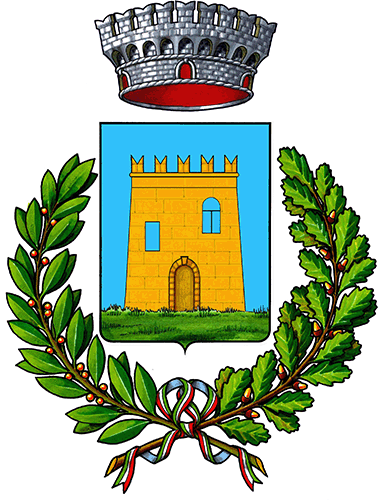 D U PDOCUMENTO UNICO DI PROGRAMMAZIONE2016 - 2018SEZIONE STRATEGICASEZIONE STRATEGICA – PARTE PRIMAANALISI DELLE CONDIZIONI ESTERNESITUAZIONE SOCIO-ECONOMICA DEL TERRITORIOVALUTAZIONE DEGLI SCENARI DI SVILUPPO ECONOMICONovità positive per l’economia delle regioni del Sud continentale e della Campania. E’ quanto emerge dall’analisi dell’Osservatorio dei Territori, elaborato da UniCredit, che ha analizzato il quadro congiunturale della Campania, della Puglia, della Calabria e della Basilicata, e la dinamica dei principali indicatori economici anche in chiave prospettica.  Per la fine di quest’anno lo studio di UniCredit stima un forte recupero del PIL delle regioni del Mezzogiorno d’Italia, che tuttavia resta in leggero calo (tra il -0,3 per Puglia e Basilicata ed il -0,4% di Campania e Calabria) rispetto al dato del Paese (+0,7%), anche se in forte recupero rispetto ai dati del 2014, anno in cui la flessione del PIL del Sud si aggirava intorno al 2%.  Lo studio mostra però il 2016 come l’anno della svolta per il Sud: dopo diversi anni di declino, infatti, il PIL delle regioni meridionali continentali tornerà finalmente in territorio positivo, anche se con tassi di crescita contenuti (Puglia e Basilicata +0,4% rispetto al 2015, Campania e Calabria e +0,3%). In particolare, analizzando la congiuntura della Campania, dall‘Osservatorio dei Territori di UniCredit emerge come già dai primi mesi del 2015 l'attività economica della regione sia tornata in area positiva, rafforzandosi nel secondo trimestre dell’anno, segno che è ormai avviato un processo di graduale miglioramento del PIL. (fonte: Il Mattino, 1/10/2015)TREND STORICO DEL TASSO DI CRESCITA ECONOMICATABSeS_10010(fonti: ISTAT; Regione Campania) ECONOMIA INSEDIATADi seguito vengono riportati i caratteri generali dell’economia insediata, il numero e la dimensione degli insediamenti produttivi, la situazione occupazionale e il tasso di disoccupazione.INSEDIAMENTI PRODUTTIVI PROVINCIALITABSeS_10020(fonte: Camera di Commercio Campania)LIVELLI OCCUPAZIONALI PROVINCIALITABSeS_10030(fonte: ISTAT)                                              AZIENDE ISCRITTE NEL COMUNE DI MARZANO DI NOLAAziende agricole n.25Assicurazioni e disbrigo pratiche auto n.2Salumerie n. 3Macellerie n. 2Autotrasporti n. 1Parrucchieri n. 3Barbiere n. 1Panifici n. 3Cererie n. 2Imprese edili n. 2Giornali n. 1Tabacchi n. 1Fabbri n. 1Elettricista n. 1Farmacie n. 1Commercio di giochi e giocattoli n. 1Pollo allo spiedo n.1Costruzioni meccaniche n. 1Ingrosso materiale da coltivazione n. 1Ingrosso biancheria n. 1Detersivi ed affini n. 2Servizi di consulenza assicurativa n. 1Bar n. 3Cooperative Onlus n. 1Mediatore creditizio n. 1Mercerie n. 2Agriturismo n. 2Bomboniere n. 1Materiali elettrici n. 1Attività di impianto illuminazione cimitero n. 1Frutteria n. 1Commercio ingrosso e minuto macchine e attrez.agric. n. 1Abbigliamento n. 1Piastrellista n. 1Commercio materiali edili n. 1Ristoranti e pizzerie n. 4Laboratori odontotecnici n. 2Commercio all'ingrosso di prodotti ortofrutticoli n. 1Rappresentanti di commercio n. 1Autocarozzerie n. 1Elettrauto e vendita automobili n. 1Promotore finanziario n. 1Commercio al dettaglio di fiori e piante n. 1Falegnameria n. 1Commercio e vendita mobili n. 1Progettazione per perforazioni n. 1Tessuti e biancheria n. 1Ambulante alimentari e bevande n. 2Ambulante frutta e verdura n. 1Ingrosso prodotti ortofrutticoli n. 1Fabbricazione porte e finestre n. 1Ingrosso articoli per alberghi n. 1Ambulante abbigliamento n. 1Comm. al dettaglio via internet di prodotti informatici n.1esposizione e vendita abiti da sposa n.2Podologo n.1Carburaturista n.1Bombole gas n.1POPOLAZIONEQuesta sezione è dedicata alla popolazione e alle sue caratteristiche socio demografiche.Popolazione legale al censimento n. 1.680Popolazione residente al 31/12/2013 n. 1.734di cui: 	maschi n. 851femmine n. 883nuclei familiari n. 615Popolazione al 01/01/2014 n. 1.707Nati nell'anno n. 31Deceduti nell'anno n. 9saldo naturale n. 22Immigrati nell'anno n. 99Emigrati nell'anno n. 94saldo migratorio n. 5Popolazione al 31/12/2014 n. 1.734di cui:In età prescolare (0/6 anni) n. 131In età scuola obbligo (7/14 anni) n. 146In forza lavoro I^ occ. (15/29 anni) n. 335In età adulta (30/65 anni) n. 848In età senile (oltre 65 anni) n. 274Tasso di natalità ultimo quinquennio: Anno Tasso2013 1,282012 1,052011 1,362010 1,462009 0,80Tasso di mortalità ultimo quinquennio: Anno Tasso2013 0,522012 0,522011 1,232010 0,712009 1,21Livello di istruzione della popolazione residente:Nessun titolo n. 455Licenza elementare n. 238Licenza media n. 562Diploma n. 380Laurea n. 99Condizione socio-economica delle famiglie:L'attività terziaria è prevalente, seguita dall'agricoltura in minima parte da liberi professionisti.La maggior parte delle famiglie ha un reddito medio - basso.PARAMETRI PER IDENTIFICARE L’EVOLUZIONE DEI FLUSSI FINANZIARI ED ECONOMICICONSIDERAZIONI GENERALI RELATIVE ALL’ENTE	Nel corso di questi ultimi anni l’Ente ha potuto garantire la stabilità degli equilibri di bilancio fronteggiando la riduzione dei trasferimenti erariali. Gli esercizi finanziari si sono conclusi con significativi avanzi di amministrazione. Anche i rendiconti economici hanno registrato risultati positivi, determinando così una crescita del patrimonio comunale. Questo resta comunque elevato, determinando l’esigenza di una sua analisi, al fine di individuare delle possibilità di valorizzazione e alienazione che consentano il finanziamento di nuove opere.SEZIONE STRATEGICA – PARTE SECONDAANALISI DELLE CONDIZIONI INTERNEORGANIZZAZIONE E MODALITÀ DI GESTIONE DEI SERVIZI PUBBLICI LOCALI (SPL)MODALITÀ DI ORGANIZZAZIONE DEI SERVIZI PUBBLICI LOCALILe tariffe applicate consentono la copertura dei costi dei servizi a domanda individuale nella misura prevista dalla legge.LA GESTIONE TRAMITE ENTI STRUMENTALILE SOCIETÀ PARTECIPATE DELL’ENTETABSeS_20020L’Amministrazione conferma le politiche generali in merito alle società partecipate, INDIRIZZI GENERALI DI NATURA STRATEGICA RELATIVIALLE RISORSE E AGLI IMPIEGHIPOLITICA FISCALEL’Ente ha adeguato i propri regolamenti tributari a quanto previsto dalla normativa nazionale in merito a IMU, TASI e TARI, pur evidenziando tuttavia che le frequenti modifiche legislative mal si conciliano con una corretta pianificazione finanziaria a medio-lungo termine.In particolare, l’Amministrazione ha provveduto ad adeguare, con il bilancio di previsione, le aliquote IMU e TASI. Ha provveduto anche a rimodulare le tariffe TARI. Per quanto concerne l’addizionale comunale all’IRPEF con delibera n.9 del 3 agosto 2015 è stata portata dal 0,5 allo 0,8. Il gettito dei tributi citati è previsto stabile per quanto concerne IMU e TASI; in aumento per quanto concerne la TARI. Stabile per quanto invece concerne gli altri tributi.	ALIQUOTE E INTROITI IMUCon deliberazione  n.7 del 03/08/2015 il Consiglio comunale da determinato le aliquote IMU nella seguente misura:0,76% Aliquota ordinaria di base   altri fabbricati, terreni edificabili e immobili di categoria D (esclusa la parte di competenza statale);0,40% Aliquota ridotta   abitazione principale solo se accatastata in categoria A1 A8 A9 e relative pertinenze, massimo 1 unità per categorie C2, C6 e C7.E’ stata inoltra stabilita una detrazione di base per l'abitazione principale (solo se accatastata in categoria Al A8 A9) pari ad € 200,00.ALIQUOTE E INTROITI TASICon deliberazione  n. 7 del 03/08/2015 il Consiglio comunale da determinato le aliquote TASI nella seguente misura:Aliquota 1,0 per mille   da applicare a tutti gli immobili (abitazioni principali, pertinenze seconde case aree edificabili immobili produttivi accatastati in categoria D);Aliquota 1,0 per mille   da applicare agli immobili produttivi e strumentali agricoli cosi come definiti dall'art. 9 comma 3 bis DI, 557/1993 e smi.Inoltre, è stato stabilito che, ai sensi dell’art.1, comma 681 L. 147/2013, nel caso in cui l’unità immobiliare sia occupata da un soggetto diverso dal titolare del diritto reale sull’unità immobiliare, la quota di imposta dovuta dall’occupante sarà pari al 10% dell’ammontare complessivo della TASI dovuta.	TARIFFE E INTROITI TARICon deliberazione  n. 8 del 03/08/2015 il Consiglio comunale da determinato le tariffe TARI come di seguito rappresentato:A) Utenze domesticheB) Utenze non domesticheALIQUOTE E INTROITI IRPEFCon deliberazione  n.09 del 03/08/2015 il Consiglio comunale da determinato le aliquote dell’addizionale comunale all’RPEF nella seguente misura: 0,8 per millePOLITICA RELATIVA ALLA SPESA CORRENTELa spesa corrente dell’Ente ha conosciuto in questi anni l’evoluzione rappresentata nella sottostante tabella. Gli aggregati più rilevanti riguardano la spesa di personale, le forniture di servizi, gli acquisti di beni, gli interessi sul debito. Tra le voci più significative vanno ricordate le spese per le utenze varie (gas, energia elettrica, telefonia). E’ intenzione dell’Amministrazione procedere a un’analisi approfondita di queste voci, al fine di pervenire a una razionalizzazione e un contenimento. Per quanto concerne le spese energetiche, si intende procedere alla redazione di un piano di efficientamento degli immobili comunali per la riduzione dei consumi. ANDAMENTO DELLA SPESA CORRENTETABSeS_20080POLITICA IN MATERIA DI RISORSE UMANEAttualmente l’Ente occupa n. 7 dipendenti, a fronte di una pianta organica di 15.ANALISI DELLE NECESSITÀ FINANZIARIE E STRUTTURALI PER L’ESPLETAMENTO DEI PROGRAMMIGli obiettivi dell’Amministrazione, contenuti nel programma di mandato [o nelle linee programmatiche] trovano dettagliata articolazione nella Sezione operativa di questo DUP.Le risorse destinate al mantenimento e al potenziamento dei programmi sono rappresentati nella tabella sottostante.Il finanziamento delle relative spese avverrà attraverso un adeguamento delle entrate tributarie (come sopra definito) e tramite un adeguamento delle tariffe dei servizi erogati. TABSeS_20110GESTIONE DEL PATRIMONIOL’Amministrazione intende proseguire la politica di consolidamento e manutenzione del proprio patrimonio immobiliare.CONSISTENZA DEL PATRIMONIOTABSeS_20120REDDITIVITÀ DEL PATRIMONIOTABSeS_20130PARAMETRI DI DEFICITARIETÀ STRUTTURALEI parametri di deficitarietà presi in considerazione sono quelli definiti con decreto del Ministero dell’interno 18 febbraio 2013 e pubblicati in G.U. n. 55 del 6 marzo dello stesso anno.In particolare, i parametri prendono in considerazione: 1) l’eventuale disavanzo di amministrazione; 2) i residui attivi dei titoli 1° e 3° di nuova formazione; 3) i residui attivi dei titoli 1° e 3° provenienti dalla gestione residui; 4) il volume dei residui passivi; 5) l’eventuale presenza di procedimenti di esecuzione forzata; 6) l’entità delle spese di personale rispetto alle entrate correnti; 7) l’entità di mutui e prestiti rispetto alle entrate correnti; 8) l’eventuale presenza di debiti fuori bilancio 9) l’eventuale presenza di anticipazioni di tesoreria non rimborsate alla fine dell’anno; 10) l’eventuale esigenza di far fronte a squilibri di bilancio.La presenza, e l’entità, di questi fattori di rischio danno un’immagine concreta e veritiera della solidità del bilancio dell’Ente. Se sono presenti più di tre fattori di rischio, l’Ente è da considerarsi “strutturalmente deficitario”, o sono previsti obblighi di legge per far fronte ai potenziali squilibri di bilancio.Nella tabella sotto rappresentata è evidenziata la situazione dell’Ente e l’evoluzione dei parametri nel corso del tempo.Nel corso del triennio 2012 – 2014 sono risultati positivi i parametri rappresentati in colore nella tabella.In considerazione di ciò, l’Ente evidenzia una posizione critica in riferimento agli esposti parametri di deficitarietà. Le previsioni di bilancio consentono di stimare un miglioramento complessivo dei parametri.TABSeS_20140INVESTIMENTI E REALIZZAZIONE DI OPERE PUBBLICHEFABBISOGNO IN TERMINI DI SPESA DI INVESTIMENTOLe politiche e gli obiettivi dell’Amministrazione in materia di opere pubbliche sono esplicitate nel programma triennale e nell’elenco annuale, allegati al bilancio di previsione approvato con deliberazione n. 17 del 22/04/2015., riassunto nella sottostante tabella, che evidenzia anche le principali opere da realizzare.I tempi di realizzazione delle opere sono quelli previsti dal programma triennale. I flussi di entrata e di spesa sono stati oggetto di apposita analisi e sono compatibili con il conseguimento degli obiettivi di finanza pubblica. Saranno comunque oggetto di un costante monitoraggio da parte dell’amministrazione. Le spese di gestione e manutenzione delle nuove opere sono state oggetto di analisi in sede di predisposizione del bilancio di previsione e sono compatibili con il bilancio medesimo.PROGRAMMA OPERE PUBBLICHE 2016TABSeS_20150PROGRAMMA OPERE PUBBLICHE 2017TABSeS_20160PROGRAMMA OPERE PUBBLICHE 2018TABSeS_20170POLITICA FINANZIARIA PER LA REALIZZAZIONE DEGLI INVESTIMENTICome sopra rappresentato, l’ente non soddisfa il parametro relativo all’incidenza dei debiti (mutui e prestiti) rispetto alle entrate correnti. Gli altri investimenti previsti nel piano triennale dei lavori pubblici verranno finanziati mediante l’attivazione di contributi regionali.La scelta delle citate modalità di finanziamento è avvenuta tenendo conto delle effettive possibilità di ricorso all’indebitamento, alla disponibilità di entrate proprie, e ai rispettivi costi finanziari.SINTESI MODALITÀ FINANZIAMENTO PIANO DELLE OPERETABSeS_20180POLITICA DI INDEBITAMENTOCome sopra rappresentato, l’Ente si trova in una contingente situazione di elevato indebitamento, a seguito delle politiche intraprese negli anni precedenti. Ciò riduce notevolmente la propria capacità di finanziare nuove opere con il ricorso all’accensione di nuovi mutui. Tuttavia, la situazione andrà migliorando nel corso del prossimo biennio, in considerazione del progressivo estinguersi dei mutui in essere.Per quanto concerne il vincolo degli interessi da indebitamento e la sua evoluzione nel corso del tempo, l’Ente rientra nei parametri di legge come dimostra la tabella sotto indicata.EVOLUZIONE DELL’INDEBITAMENTOTABSeS_20190RIFLESSI SULLA SPESA CORRENTE DERIVANTI DALLA REALIZZAZIONE DI OPERELa realizzazione delle nuove opere previste nel piano triennale determinerà il sorgere di alcune spese correnti che sono già state sopra evidenziate e la cui quantificazione e previsione è contenuta nel redigendo bilancio di previsione.In particolare, l’analisi e la determinazione delle nuove spese di gestione e manutenzione è stata effettuata tenendo conto della relativa spesa di opere analoghe.In considerazione di quanto sopra, le nuove opere da realizzare e le spese connesse sono compatibili con la capacità di bilancio e con il mantenimento degli equilibri.SEZIONE STRATEGICA – PARTE TERZAOBIETTIVI STRATEGICI DELL’ENTESulla base del programma di mandato presentato con le liste elettorali e delle linee programmatiche presentate al Consiglio comunale, l’Ente ha provveduto a individuare ed esplicitare gli obiettivi strategici dell’Amministrazione.Successivamente, l’Ente ha dato corso alla definizione e articolazione degli obiettivi strategici mediante la programmazione degli obiettivi operativi illustrati nella Sezione Operativa (SeO) del DUP.Di seguito vengono proposte alcune formulazioni di Obiettivi strategici, che hanno una funzione meramente esemplificativa.TABSeS_30010DUPDOCUMENTO UNICO DI PROGRAMMAZIONESEZIONE OPERATIVASEZIONE OPERATIVA - PARTE PRIMAANALISI DELLE RISORSEANALISI DELLE RISORSE PER TITOLI - BILANCIO DI PREVISIONETABSeO_1R0010ANALISI DELLE RISORSE PER TITOLI - RENDICONTO DELLA GESTIONETABSeO_1R0020ANALISI DELLE RISORSE PER TIPOLOGIETITOLO 1TABSeO_1R0030TITOLO 2TABSeO_1R0040TITOLO 3TABSeO_1R0050TITOLO 4TABSeO_1R0060TITOLO 5TABSeO_1R0070TITOLO 6TABSeO_1R0080TITOLO 7TABSeO_1R0090TITOLO 9TABSeO_1R0100SEZIONE OPERATIVA - PARTE PRIMAINDIVIDUAZIONE DEI PROGRAMMIMISSIONE  1	SERVIZI ISTITUZIONALI, GENERALI E DI GESTIONEAmministrazione e funzionamento dei servizi generali, dei servizi statistici e informativi, delle attività per lo sviluppo dell'ente in una ottica di governance e partenariato e per la comunicazione istituzionale.Amministrazione, funzionamento e supporto agli organi esecutivi e legislativi. Amministrazione e funzionamento dei servizi di pianificazione economica in generale e delle attività per gli affari e i servizi finanziari e fiscali. Sviluppo e gestione delle politiche per il personale.Interventi che rientrano nell'ambito della politica regionale unitaria di carattere generale e di assistenza tecnica.ELENCO DEI PROGRAMMI DELLA MISSIONETABSeO_1P01-0000PROGRAMMA  101ORGANI ISTITUZIONALIAmministrazione, funzionamento e supporto agli organi esecutivi e legislativi dell'ente. Comprende le spese relative a: 1) sindaco; 2) consiglio e giunta; 3) il personale consulente, amministrativo e politico assegnato agli uffici del sindaco e al consiglio , se presente ; 4) le attrezzature materiali per il sindaco, il consiglio e loro uffici di supporto; 5) le commissioni e i comitati permanenti o dedicati che agiscono per conto del sindaco o del consiglio. Non comprende le spese relative agli uffici dei capi di dipartimento, delle commissioni, ecc. che svolgono specifiche funzioni e sono attribuibili a specifici programmi di spesa. Comprende le spese per lo sviluppo dell'ente in un'ottica di governance e partenariato; le spese per la comunicazione istituzionale (in particolare in relazione ai rapporti con gli organi di informazione) e le manifestazioni istituzionali (cerimoniale). Comprende le spese per le attività del difensore civico , ove presente. DESCRIZIONE DELL’OBIETTIVO OPERATIVOMantenimento / Potenziamento del/i servizio/i offerto/iMOTIVAZIONE DELLE SCELTESviluppo della comunicazione istituzionale per adempiere ai doveri di trasparenza, imparzialità di accesso, al fine di una maggiore partecipazione dei cittadiniPotenziamento della governance complessiva dell’ente e del territorio amministratoImplementazione di un sistema di archiviazione che consenta di conservare digitalmente i documenti, rendendo più efficiente il loro reperimento e ne riduca i costi di riproduzioneFINALITÀ DA CONSEGUIREPotenziamento delle azioni integrate di informazione e comunicazione, tradizionali e telematicheRinnovamento e costante aggiornamento del sito internet dell’enteGarantire il regolare funzionamento e la piena attività degli organi istituzionaliDare piena applicazione agli adempimenti previsti dall’art. 14 del D. Lgs. 33/2013Definizione di nuovi criteri di selezione dei rappresentanti negli organismi partecipatiDematerializzazione di pratiche e documentiRISORSE UMANELe risorse umane impiegate nei diversi programmi sono quelle previste nella dotazione organica. RISORSE STRUMENTALILe risorse strumentali impiegate per la realizzazione delle attività del programma sono quelle attualmente in dotazione ai servizi interessati, ed elencate in modo analitico nell’inventario dei beni dell’Ente.RISORSE FINANZIARIETABSeO_1P01-0020PROGRAMMA  102SEGRETERIA GENERALEAmministrazione, funzionamento e supporto, tecnico, operativo e gestionale alle attività deliberative degli organi istituzionali e per il coordinamento generale amministrativo. Comprende le spese relative: allo svolgimento delle attività affidate al Segretario Generale e al Direttore Generale (ove esistente) o che non rientrano nella specifica competenza di altri settori; alla raccolta e diffusione di leggi e documentazioni di carattere generale concernenti l'attività dell'ente; alla rielaborazione di studi su materie non demandate ai singoli settori; a tutte le attività del protocollo generale, incluse la registrazione e archiviazione degli atti degli uffici dell'ente e della corrispondenza in arrivo e in partenza.DESCRIZIONE DELL’OBIETTIVO OPERATIVOMantenimento / Potenziamento del/i servizio/i offerto/iMOTIVAZIONE DELLE SCELTECostante osservanza dei principi di legalità, trasparenza e semplificazione dell’attività dell’ente, mediante la puntuale attuazione del regolamento sui controlli interniFavorire l’innovazione tecnologica e l’ottimizzazione delle procedure amministrativeImplementazione di un sistema di archiviazione che consenta di conservare digitalmente i documenti, rendendo più efficiente il loro reperimento e ne riduca i costi di riproduzioneFINALITÀ DA CONSEGUIRERevisione, aggiornamento, divulgazione dei regolamenti interni dell’enteCostante verifica dell’attuazione delle norme sulla trasparenza amministrativaPredisposizione e aggiornamento del piano anticorruzionePredisposizione e aggiornamento del programma triennale della trasparenzaRevisione e potenziamento del sistema dei controlli interniMessa a regime e verifica della pubblicazioni dei dati nella sezione “Amministrazione trasparente”Standardizzazione degli atti e dei procedimenti amministrativi e loro accessibilità via webProgressiva dematerializzazione degli atti amministrativi Revisione del sistema di protocollo e di gestione documentaleRISORSE UMANELe risorse umane impiegate nei diversi programmi sono quelle previste nella dotazione organica. RISORSE STRUMENTALILe risorse strumentali impiegate per la realizzazione delle attività del programma sono quelle attualmente in dotazione ai servizi interessati, ed elencate in modo analitico nell’inventario dei beni dell’Ente.RISORSE FINANZIARIETABSeO_1P01-0040PROGRAMMA 103GESTIONE ECONOMICA, FINANZIARIA, PROGRAMMAZIONE E PROVVEDITORATOAmministrazione e funzionamento dei servizi per la programmazione economica e finanziaria in generale. Comprende le spese per la formulazione, il coordinamento e il monitoraggio dei piani e dei programmi economici e finanziari in generale, per la gestione dei servizi di tesoreria, del bilancio, di revisione contabile e di contabilità ai fini degli adempimenti fiscali obbligatori per le attività svolte dall'ente. Amministrazione e funzionamento delle attività del provveditorato per l’approvvigionamento dei beni mobili e di consumo nonché dei servizi di uso generale necessari al funzionamento dell’ente. Comprende le spese per incremento di attività finanziarie (titolo 3 della spesa) non direttamente attribuibili a specifiche missioni di spesa. Sono incluse altresì le spese per le attività di coordinamento svolte dall’ente per la gestione delle società partecipate, sia in relazione ai criteri di gestione e valutazione delle attività svolte mediante le suddette società, sia in relazione all’analisi dei relativi documenti di bilancio per le attività di programmazione e controllo dell’ente, qualora la spesa per tali società partecipate non sia direttamente attribuibile a specifiche missioni di intervento. Non comprende le spese per gli oneri per la sottoscrizione o l’emissione e il pagamento per interessi sui mutui e sulle obbligazioni assunte dall'ente.DESCRIZIONE DELL’OBIETTIVO OPERATIVOMantenimento / Potenziamento del/i servizio/i offerto/iMOTIVAZIONE DELLE SCELTEMiglioramento della chiarezza e della trasparenza dell’azione amministrativa nei confronti degli organi politici e dei cittadini, in riferimento all’utilizzo delle risorse e al governo della spesa pubblicaMiglioramento del governo della spesa pubblica, con particolare attenzione alle procedure di acquisto di beni e serviziSemplificazione e snellimento delle procedure, nel rispetto della normativa in vigore e dei principi della corretta amministrazioneFavorire la conoscenza diffusa e la visione complessiva dei risultati amministrativi, con riferimento alla gestione finanziaria, economica, patrimoniale dell’enteFINALITÀ DA CONSEGUIREPotenziamento dei criteri di efficienza, efficacia, economicità e trasparenza della gestione delle risorsePresentazione alla cittadinanza e pubblicazione del bilancio dell’ente in forme sintetiche e divulgativeRelativamente all’allocazione delle risorse, superamento della logica incrementale e potenziamento della coerenza con le priorità di intervento delineate nel programma di mandatoPredisposizione e attuazione di un programma di razionalizzazione della spesaPredisposizione e attuazione di un programma di razionalizzazione e contenimento della spesa energeticaApplicazione della normativa in merito alla Centrale unica di committenza Piena e consapevole attuazione del complesso di norme connesse all’armonizzazione contabileVerifica dei risultati dell’azione amministrativa mediante l’implementazione del bilancio sociale dell’enteVerifica dei risultati conseguiti dalle aziende partecipate dell’ente, ottimizzazione della loro efficienza, conseguimento di economieRevisione della governance delle partecipate in relazione agli indirizzi programmatici dell’amministrazioneDar corso a una revisione complessiva dei contratti di servizi delle società partecipate, con particolare riferimento al servizio di raccolta e smaltimento dei rifiuti solidi urbani, e al servizio di trasporti pubbliciPredisporre un piano di cessione delle partecipazioni non strategichePervenire alla redazione del bilancio consolidato dell’enteDematerializzazione di pratiche e documentiRISORSE UMANELe risorse umane impiegate nei diversi programmi sono quelle previste nella dotazione organica. RISORSE STRUMENTALILe risorse strumentali impiegate per la realizzazione delle attività del programma sono quelle attualmente in dotazione ai servizi interessati, ed elencate in modo analitico nell’inventario dei beni dell’Ente.RISORSE FINANZIARIETABSeO_1P01-0060PROGRAMMA  104GESTIONE DELLE ENTRATE TRIBUTARIE E SERVIZI FISCALIAmministrazione e funzionamento dei servizi fiscali, per l'accertamento e la riscossione dei tributi, anche in relazione alle attività di contrasto all'evasione e all'elusione fiscale, di competenza dell'ente. Comprende le spese relative ai rimborsi d’imposta. Comprende le spese per i contratti di servizio con le società e gli enti concessionari della riscossione dei tributi, e, in generale, per il controllo della gestione per i tributi dati in concessione. Comprende le spese per la gestione del contenzioso in materia tributaria. Comprende le spese per le attività di studio e di ricerca in ordine alla fiscalità dell'ente, di elaborazione delle informazioni e di riscontro della capacità contributiva, di progettazione delle procedure e delle risorse informatiche relative ai servizi fiscali e tributari, e della gestione dei relativi archivi informativi. Comprende le spese per le attività catastali.DESCRIZIONE DELL’OBIETTIVO OPERATIVOMantenimento / Potenziamento del/i servizio/i offerto/iMOTIVAZIONE DELLE SCELTEPiena attuazione del principio costituzionale volto a garantire la partecipazione di tutti i cittadini alla spesa pubblica, secondo criteri di equità e progressivitàAgevolare gli adempimenti tributari a carico dei cittadini mediante un più efficace utilizzo del sito istituzionale dell’ente FINALITÀ DA CONSEGUIREGarantire la perequazione fiscale nei confronti dei cittadini, mediante una razionalizzazione e potenziamento dell’attività di accertamento volta al recupero dell’evasione e dell’elusione, al fine di contenere l’aumento del carico fiscaleDotare il sito internet dell’ente di puntuali informazioni sulle scadenze tributarie dei cittadini, e di modelli di dichiarazioni pre-compilabili Potenziare e razionalizzare le banche dati dell’ente, favorire l’interazione con le banche dati esterne, al fine di agevolare le verifiche incrociate delle dichiarazioni dei contribuenti e dei versamenti effettuatiBonifica della banca dati e correzione degli errori presenti negli archiviDefinire un sistema sperimentale di agevolazioni tributarie a favore del lavoro, a supporto delle imprese, a tutela dell’ambiente e delle situazioni di disagio socialeValutazione di un ampliamento delle casistiche di esenzione per IMU/TASIIntroduzione di un sistema di progressività di aliquote per l’addizionale comunale all’IRPEFRiduzione della pressione tributarie sulle fasce di reddito più basseRevisione dei regolamenti comunali dei tributiRISORSE UMANELe risorse umane impiegate nei diversi programmi sono quelle previste nella dotazione organica. RISORSE STRUMENTALILe risorse strumentali impiegate per la realizzazione delle attività del programma sono quelle attualmente in dotazione ai servizi interessati, ed elencate in modo analitico nell’inventario dei beni dell’Ente.RISORSE FINANZIARIETABSeO_1P01-0080PROGRAMMA  105GESTIONE DEI BENI DEMANIALI E PATRIMONIALIAmministrazione e funzionamento del servizio di gestione del patrimonio dell'ente. Comprende le spese per la gestione amministrativa dei beni immobili patrimoniali e demaniali, le procedure di alienazione, le valutazioni di convenienza e le procedure tecnico-amministrative, le stime e i computi relativi ad affittanze attive e passive. Comprende le spese per la tenuta degli inventari, la predisposizione e l’aggiornamento di un sistema informativo per la rilevazione delle unità immobiliari e dei principali dati tecnici ed economici relativi all’utilizzazione del patrimonio e del demanio di competenza dell'ente. Non comprende le spese per la razionalizzazione e la valorizzazione del patrimonio di edilizia residenziale pubblica.DESCRIZIONE DELL’OBIETTIVO OPERATIVOMantenimento / Potenziamento del/i servizio/i offerto/iMOTIVAZIONE DELLE SCELTEGestione patrimoniale volta alla valorizzazione del patrimonio immobiliare dell’ente, anche mediante la dismissione e l’alienazione dei beniRazionalizzazione e ottimizzazione gestionale dei beni strumentali allo svolgimento delle funzioni dell’ente e dei beni locati, concessi o goduti da terziFINALITÀ DA CONSEGUIRERiorganizzazione e aggiornamento degli inventariRazionalizzazione degli usi e nuove destinazioni del patrimonio dell’enteVerifica dei beni effettivamente strumentali allo svolgimento delle funzioni dell’enteIndividuazione e valorizzazione dei beni suscettibili di dismissione o alienazione, redazione dei relativi studi di fattibilitàMonitoraggio degli immobili in concessione a enti e associazioniConservazione e riqualificazione del patrimonio immobiliare, relativamente all’adeguamento degli immobili in termini di sicurezza, efficienza energetica e accessibilità da parte degli utentiRISORSE UMANELe risorse umane impiegate nei diversi programmi sono quelle previste nella dotazione organica. RISORSE STRUMENTALILe risorse strumentali impiegate per la realizzazione delle attività del programma sono quelle attualmente in dotazione ai servizi interessati, ed elencate in modo analitico nell’inventario dei beni dell’Ente.RISORSE FINANZIARIETABSeO_1P01-0100PROGRAMMA  106UFFICIO TECNICOAmministrazione e funzionamento dei servizi per l'edilizia relativi a: gli atti e le istruttorie autorizzative (permessi di costruire, dichiarazioni e segnalazioni per inizio attività edilizia, certificati di destinazione urbanistica, condoni ecc.); le connesse attività di vigilanza e controllo; le certificazioni di agibilità. Amministrazione e funzionamento delle attività per la programmazione e il coordinamento degli interventi nel campo delle opere pubbliche inserite nel programma triennale e annuale dei lavori previsto dal D.Lgs. 12 aprile 2006 n. 163, e successive modifiche e integrazioni, con riferimento a edifici pubblici di nuova edificazione o in ristrutturazione/adeguamento funzionale, destinati a varie tipologie di servizi (sociale, scolastico, sportivo, cimiteriale, sedi istituzionali). Non comprende le spese per la realizzazione e la gestione delle suddette opere pubbliche, classificate negli specifici programmi in base alla finalità della spesa. Comprende le spese per gli interventi di programmazione, progettazione, realizzazione e di manutenzione ordinaria e straordinaria, programmati dall'ente nel campo delle opere pubbliche relative agli immobili che sono sedi istituzionali e degli uffici dell'ente, ai monumenti e agli edifici monumentali (che non sono beni artistici e culturali) di competenza dell'ente.DESCRIZIONE DELL’OBIETTIVO OPERATIVOMantenimento / Potenziamento del/i servizio/i offerto/iMOTIVAZIONE DELLE SCELTERafforzamento delle attività di mantenimento, presidio e incremento del patrimonio comunaleMiglioramento e ottimizzazione nella programmazione dei tempi di realizzazione delle opere, dei pagamenti da effettuare, delle rendicontazioni da presentare, al fine del rispetto dei tempi dei pagamenti e per favorire il conseguimento degli obiettivi connessi al patto di stabilità internoFINALITÀ DA CONSEGUIREPredisposizione di un programma manutentivo che prenda in considerazione tutti gli edifici pubblici, gli impianti sportivi, le scuole, le strutture museali, la biblioteca comunale, i cimiteri cittadini, le farmacie comunaliMantenimento della corretta funzionalità degli edifici comunali, in riferimento alle molteplici istanze: antincendio, antisismica, impiantistica, energetica, di accessibilitàPredisposizione / completamento del programma di bonifica dall’amianto delle scuole e degli edifici comunaliPredisposizione e adozione dei crono-programmi previsti dal nuovo sistema contabile armonizzatoPredisposizione e attuazione di un sistema di monitoraggio dello stato di avanzamento dei lavori pubblici e delle relative procedure di pagamento e incasso delle risorseRISORSE UMANELe risorse umane impiegate nei diversi programmi sono quelle previste nella dotazione organica. RISORSE STRUMENTALILe risorse strumentali impiegate per la realizzazione delle attività del programma sono quelle attualmente in dotazione ai servizi interessati, ed elencate in modo analitico nell’inventario dei beni dell’Ente.RISORSE FINANZIARIETABSeO_1P01-0120PROGRAMMA  107ELEZIONI E CONSULTAZIONI POPOLARI - ANAGRAFE E STATO CIVILEAmministrazione e funzionamento dell'anagrafe e dei registri di stato civile. Comprende le spese per la tenuta e l'aggiornamento dei registri della popolazione residente e dell'A.I.R.E. (Anagrafe Italiani Residenti all'Estero), il rilascio di certificati anagrafici e carte d'identità, l'effettuazione di tutti gli atti previsti dall'ordinamento anagrafico, quali l'archivio delle schede anagrafiche individuali, di famiglia, di convivenza, certificati storici; le spese per la registrazione degli eventi di nascita, matrimonio, morte e cittadinanza e varie modifiche dei registri di stato civile. Comprende le spese per notifiche e accertamenti domiciliari effettuati in relazione ai servizi demografici. Amministrazione e funzionamento dei servizi per l'aggiornamento delle liste elettorali, il rilascio dei certificati di iscrizione alle liste elettorali, l'aggiornamento degli albi dei presidenti di seggio e degli scrutatori. Comprende le spese per consultazioni elettorali e popolari.DESCRIZIONE DELL’OBIETTIVO OPERATIVOMantenimento / Potenziamento del/i servizio/i offerto/iMOTIVAZIONE DELLE SCELTEInnovazione delle tecnologie e delle procedure utilizzate al fine di rendere il servizio più efficiente e più accessibile da parte dei cittadiniSviluppo delle connessioni di rete con gli altri uffici dell’ente e del comprensorio, per una migliore gestione del territorioFINALITÀ DA CONSEGUIREAvvio/sviluppo del processo di costituzione dell’Anagrafe Nazionale della Popolazione Residente (ANPR) che sostituirà gradualmente l’anagrafe della popolazione residente e degli italiani residenti all’estero (AIRE)Progressiva implementazione di quanto previsto da “Agenda e identità digitale”, che dovrà portare, da parte dei Comuni, al “Documento digitale unificato” (in sostituzione della carta di identità elettronica)Sviluppo dell’attività di dematerializzazione dei documenti cartacei e progressiva implementazione di un sistema documentale informatico che consenta il rilascio delle certificazioni on-lineRISORSE UMANELe risorse umane impiegate nei diversi programmi sono quelle previste nella dotazione organica. RISORSE STRUMENTALILe risorse strumentali impiegate per la realizzazione delle attività del programma sono quelle attualmente in dotazione ai servizi interessati, ed elencate in modo analitico nell’inventario dei beni dell’Ente.RISORSE FINANZIARIETABSeO_1P01-0140PROGRAMMA  111ALTRI SERVIZI GENERALIAmministrazione e funzionamento delle attività e dei servizi aventi carattere generale di coordinamento amministrativo, di gestione e di controllo per l'ente non riconducibili agli altri programmi di spesa della missione 01 e non attribuibili ad altre specifiche missioni di spesa. Comprende le spese per l'Avvocatura, per le attività di patrocinio e di consulenza legale a favore dell'ente. Comprende le spese per lo sportello polifunzionale al cittadino.DESCRIZIONE DELL’OBIETTIVO OPERATIVOMantenimento / Potenziamento del/i servizio/i offerto/iMOTIVAZIONE DELLE SCELTESviluppo dell’efficienza ed efficacia complessiva dell’ente attraverso l’adeguamento di servizi generali specifici quali l’ufficio relazioni con il pubblico (URP)FINALITÀ DA CONSEGUIREPotenziamento dell’URP e realizzazioni di sedi decentrateOttimizzazione del sistema delle segnalazioni da parte dei cittadini; verifica del feed-backMiglioramento complessivo dello standard qualitativo delle attività di supporto RISORSE UMANELe risorse umane impiegate nei diversi programmi sono quelle previste nella dotazione organica. RISORSE STRUMENTALILe risorse strumentali impiegate per la realizzazione delle attività del programma sono quelle attualmente in dotazione ai servizi interessati, ed elencate in modo analitico nell’inventario dei beni dell’Ente.RISORSE FINANZIARIETABSeO_1P01-0220MISSIONE  3ORDINE PUBBLICO E SICUREZZAAmministrazione e funzionamento delle attività collegate all’ordine pubblico e alla sicurezza a livello locale, alla polizia locale, commerciale e amministrativa. Sono incluse le attività di supporto alla programmazione, al coordinamento e al monitoraggio delle relative politiche. Sono comprese anche le attività in forma di collaborazione con altre forze di polizia presenti sul territorio. Interventi che rientrano nell'ambito della politica regionale unitaria in materia di ordine pubblico e sicurezza.ELENCO DEI PROGRAMMI DELLA MISSIONETABSeO_1P03-0000PROGRAMMA  301POLIZIA LOCALE E AMMINISTRATIVAAmministrazione e funzionamento dei servizi di polizia municipale e locale per garantire la sicurezza urbana, anche in collaborazione con altre forze dell'ordine presenti sul territorio. Comprende le spese per le attività di polizia stradale, per la prevenzione e la repressione di comportamenti illeciti tenuti nel territorio di competenza dell'ente. Amministrazione e funzionamento dei servizi di polizia commerciale, in particolare di vigilanza sulle attività commerciali, in relazione alle funzioni autorizzatorie dei settori comunali e dei diversi soggetti competenti. Comprende le spese per il contrasto all'abusivismo su aree pubbliche, per le ispezioni presso attività commerciali anche in collaborazione con altri soggetti istituzionalmente preposti, per il controllo delle attività artigiane, commerciali, degli esercizi pubblici, dei mercati al minuto e all'ingrosso, per la vigilanza sulla regolarità delle forme particolari di vendita. Comprende le spese per i procedimenti in materia di violazioni della relativa normativa e dei regolamenti, multe e sanzioni amministrative e gestione del relativo contenzioso. Amministrazione e funzionamento delle attività di accertamento di violazioni al codice della strada cui corrispondano comportamenti illeciti di rilevo, che comportano sanzioni amministrative pecuniarie e sanzioni accessorie quali il fermo amministrativo (temporaneo) di autoveicoli e ciclomotori o la misura cautelare del sequestro, propedeutico al definitivo provvedimento di confisca, adottato dal Prefetto. Comprende le spese per l'attività materiale e istruttoria per la gestione del procedimento di individuazione, verifica, prelievo conferimento, radiazione e smaltimento dei veicoli in stato di abbandono. Non comprende le spese per il funzionamento della polizia provinciale.DESCRIZIONE DELL’OBIETTIVO OPERATIVOMantenimento / Potenziamento del/i servizio/i offerto/iMOTIVAZIONE DELLE SCELTEPerseguire politiche incisive finalizzate al rispetto della legalità, con particolare riferimento alle zone cittadine di maggior degradoFornire alla cittadinanza concrete soluzioni alla domanda di sicurezza e di sorveglianza del territorio cittadinoNecessità di dotarsi di un corpo di polizia municipale al passo con i tempi e in grado di confrontarsi con l’evoluzione e i bisogni della società in rapido mutamentoFINALITÀ DA CONSEGUIREAdeguare il parco mezzi in dotazione della polizia municipale in relazione alle necessità di servizio espresse dall’amministrazione Aumentare il numero dei controlli effettuati sul territorio e il numero delle ore di servizio di prevenzione prestateMappatura del territorio urbano al fine di individuare le aree più sensibili e al fine di fornire una risposta più adeguata in tema di ordine pubblicoCostante presidio del territorio, con particolare attenzione a specifiche aree, anche in riferimento a particolari giorni della settimane e/o a particolari ore diurne o notturnePrevenzione degli atti vandalici, con particolare riferimento alla popolazione giovanile e ai luoghi/eventi di aggregazione serale/notturnaTutela del territorio e repressione dei reati di carattere ambientaleDefinizione di un programma di costante aggiornamento del personale di polizia municipale, affinché possa sempre più sviluppare un’azione di prevenzione dell’ordine pubblico, accanto alla tradizionale azione di repressione dei reatiProsecuzione del programma di video-sorveglianza del territorio cittadino, con installazione di telecamereVerificare la possibilità di una maggiore efficienza ed economicità del servizio, mediante l’espletamento di un servizio associato di polizia municipale gestito con altri comuni limitrofiRISORSE UMANELe risorse umane impiegate nei diversi programmi sono quelle previste nella dotazione organica. RISORSE STRUMENTALILe risorse strumentali impiegate per la realizzazione delle attività del programma sono quelle attualmente in dotazione ai servizi interessati, ed elencate in modo analitico nell’inventario dei beni dell’Ente.RISORSE FINANZIARIETABSeO_1P03-0020MISSIONE  4ISTRUZIONE E DIRITTO ALLO STUDIOAmministrazione, funzionamento ed erogazione di istruzione di qualunque ordine e grado per l'obbligo formativo e dei servizi connessi (quali assistenza scolastica, trasporto e refezione), ivi inclusi gli interventi per l'edilizia scolastica e l'edilizia residenziale per il diritto allo studio. Sono incluse le attività di supporto alla programmazione, al coordinamento e al monitoraggio delle politiche per l'istruzione. Interventi che rientrano nell'ambito della politica regionale unitaria in materia di istruzione e diritto allo studio.ELENCO DEI PROGRAMMI DELLA MISSIONETABSeO_1P04-0000PROGRAMMA  401ISTRUZIONE PRESCOLASTICAAmministrazione, gestione e funzionamento delle scuole dell'infanzia (livello ISCED-97 "0") situate sul territorio dell'ente. Comprende la gestione del personale, delle iscrizioni, delle rette, del rapporto con gli utenti, della pulizia e sanificazione degli ambienti, della rilevazione delle presenze degli alunni. Comprende le spese per il sostegno alla formazione e all'aggiornamento del personale insegnante e ausiliario. Comprende le spese per l'edilizia scolastica, per gli acquisti di arredi, gli interventi sugli edifici, gli spazi verdi, le infrastrutture anche tecnologiche e le attrezzature destinate alle scuole dell'infanzia. Comprende le spese a sostegno delle scuole e altre istituzioni pubbliche e private che erogano istruzione prescolastica (scuola dell'infanzia). Comprende le spese per il diritto allo studio e le spese per borse di studio, buoni libro, sovvenzioni, prestiti e indennità a sostegno degli alunni. Non comprende le spese per la gestione, l'organizzazione e il funzionamento dei servizi di asili nido, ricompresi nel programma "Interventi per l'infanzia e per i minori" della missione 12 "Diritti sociali, politiche sociali e famiglia". Non comprende le spese per i servizi ausiliari all’istruzione prescolastica (trasporto, refezione, alloggio, assistenza ...).DESCRIZIONE DELL’OBIETTIVO OPERATIVOMantenimento / Potenziamento del/i servizio/i offerto/iMOTIVAZIONE DELLE SCELTEIstituire un confronto e un dialogo permanente fra i soggetti coinvolti nell’azione educativa: la scuola, la famiglia, le associazioni e gli enti presenti sul territorioAdeguare la scuola alle esigenze di una società aperta, multiculturale, integrataRealizzazione / sviluppo degli interventi volti al miglioramento delle strutture, dell’attività didattica, educativa, ricreativa e sportiva delle scuole dell’infanzia, pubbliche e privateGeneralizzare il diritto alla frequenza scolastica rimuovendo gli ostacoli di natura economicaGeneralizzare il diritto alla frequenza scolastica attraverso efficaci servizi di supportoFINALITÀ DA CONSEGUIREAttuazione di specifiche iniziative volte a favorire la relazione scuola-famiglia e la conoscenza della cultura, delle tradizioni e dei servizi offerti dal territorioAttuazione di specifiche attività volte alla formazione del personale, con lo scopo di sostenere e qualificare la funzione del docente e al fine di valorizzare le sue competenze disciplinari, pedagogiche, didattiche, organizzative, relazionali, comunicativeRinnovare i sistemi educativi mediante le tecnologie e la diffusione di accessi internet e di strumenti informatici in tutte le scuoleRISORSE UMANELe risorse umane impiegate nei diversi programmi sono quelle previste nella dotazione organica. RISORSE STRUMENTALILe risorse strumentali impiegate per la realizzazione delle attività del programma sono quelle attualmente in dotazione ai servizi interessati, ed elencate in modo analitico nell’inventario dei beni dell’Ente.RISORSE FINANZIARIETABSeO_1P04-0020PROGRAMMA  402ALTRI ORDINI DI ISTRUZIONE NON UNIVERSITARIAAmministrazione, gestione e funzionamento delle attività a sostegno delle scuole che erogano istruzione primaria (livello ISCED-97 "1"), istruzione secondaria inferiore (livello ISCED-97 "2") , istruzione secondaria superiore (livello ISCED-97 "3") situate sul territorio dell'ente. Comprende la gestione del personale, delle iscrizioni, delle rette, del rapporto con gli utenti, della pulizia e sanificazione degli ambienti, della rilevazione delle presenze degli alunni. Comprende le spese per il sostegno alla formazione e all'aggiornamento del personale insegnante e ausiliario. Comprende le spese per l'edilizia scolastica, per gli acquisti di arredi, gli interventi sugli edifici, gli spazi verdi, le infrastrutture anche tecnologiche e le attrezzature destinate alle scuole che erogano istruzione primaria, secondaria inferiore e secondaria superiore. Comprende le spese a sostegno delle scuole e altre istituzioni pubbliche e private che erogano istruzione primaria. Comprende le spese per il diritto allo studio e le spese per borse di studio, buoni libro, sovvenzioni, prestiti e indennità a sostegno degli alunni. Comprende le spese per il finanziamento degli Istituti comprensivi. Non comprende le spese per i servizi ausiliari all’istruzione primaria, secondaria inferiore e secondaria superiore (trasporto, refezione, alloggio, assistenza ...).DESCRIZIONE DELL’OBIETTIVO OPERATIVOMantenimento / Potenziamento del/i servizio/i offerto/iMOTIVAZIONE DELLE SCELTEIstituire un confronto e un dialogo permanente fra i soggetti coinvolti nell’azione educativa: la scuola, la famiglia, le associazioni e gli enti presenti sul territorioAdeguare la scuola alle esigenze di una società aperta, multiculturale, integrataRealizzazione / sviluppo degli interventi volti al miglioramento delle strutture, dell’attività didattica, educativa, ricreativa, sportiva e degli interventi a sostegno delle famiglieGeneralizzare il diritto alla frequenza scolastica rimuovendo gli ostacoli di natura economicaGeneralizzare il diritto alla frequenza scolastica attraverso efficaci servizi di supportoFINALITÀ DA CONSEGUIREAttuazione di specifiche iniziative volte a favorire la relazione scuola-famiglia e la conoscenza della cultura, delle tradizioni e dei servizi offerti dal territorioAttuazione di specifiche attività volte alla formazione del personale, con lo scopo di sostenere e qualificare la funzione del docente e al fine di valorizzare le sue competenze disciplinari, pedagogiche, didattiche, organizzative, relazionali, comunicativeRinnovare i sistemi educativi mediante le tecnologie e la diffusione di accessi internet e di strumenti informatici in tutte le scuoleRISORSE UMANELe risorse umane impiegate nei diversi programmi sono quelle previste nella dotazione organica. RISORSE STRUMENTALILe risorse strumentali impiegate per la realizzazione delle attività del programma sono quelle attualmente in dotazione ai servizi interessati, ed elencate in modo analitico nell’inventario dei beni dell’Ente.RISORSE FINANZIARIETABSeO_1P04-0040PROGRAMMA  406SERVIZI AUSILIARI ALL'ISTRUZIONEAmministrazione e funzionamento e sostegno ai servizi di trasporto, trasporto per gli alunni portatori di handicap, fornitura di vitto e alloggio, assistenza sanitaria e dentistica, doposcuola e altri servizi ausiliari destinati principalmente a studenti per qualunque livello di istruzione. Comprende le spese per il sostegno alla frequenza scolastica degli alunni disabili e per l'integrazione scolastica degli alunni stranieri. Comprende le spese per attività di studi, ricerche e sperimentazione e per attività di consulenza e informativa in ambito educativo e didattico. Comprende le spese per assistenza scolastica, trasporto e refezione.DESCRIZIONE DELL’OBIETTIVO OPERATIVOMantenimento / Potenziamento del/i servizio/i offerto/iMOTIVAZIONE DELLE SCELTEIstituire un confronto e un dialogo permanente fra i soggetti coinvolti nell’azione educativa: la scuola, la famiglia, le associazioni e gli enti presenti sul territorioAdeguare la scuola alle esigenze di una società aperta, multiculturale, integrataRealizzazione / sviluppo degli interventi volti al miglioramento delle strutture, dell’attività didattica, educativa, ricreativa e sportiva delle scuole dell’infanzia, pubbliche e privateGeneralizzare il diritto alla frequenza scolastica rimuovendo gli ostacoli di natura economicaGeneralizzare il diritto alla frequenza scolastica attraverso efficaci servizi di supportoFINALITÀ DA CONSEGUIRECostante monitoraggio dei servizi scolastici erogatiPotenziamento e miglioramento dei servizi di refezione e trasporto scolasticoRealizzazione di un sistema di iscrizione e pagamento on line dei serviziMantenimento e miglioramento dei servizi dei centri estivi, con attività educative e ricreativeGarantire il diritto allo studio, provvedendo a intervenire con sussidi di carattere economico e materiale nei casi di minori in difficoltàGarantire l’integrazione scolastica degli alunni in situazione di difficoltà psico-fisica e relazionale, supportando organizzativamente le scuole per gli alunni portatori di handicapRinnovare i sistemi educativi mediante le tecnologie e la diffusione di accessi internet e di strumenti informatici in tutte le scuoleRISORSE UMANELe risorse umane impiegate nei diversi programmi sono quelle previste nella dotazione organica.  RISORSE STRUMENTALILe risorse strumentali impiegate per la realizzazione delle attività del programma sono quelle attualmente in dotazione ai servizi interessati, ed elencate in modo analitico nell’inventario dei beni dell’Ente.RISORSE FINANZIARIETABSeO_1P04-0100MISSIONE  5TUTELA E VALORIZZAZIONE DEI BENI E DELLE ATTIVITÀ CULTURALIAmministrazione e funzionamento delle attività di tutela e sostegno, di ristrutturazione e manutenzione dei beni di interesse storico, artistico e culturale e del patrimonio archeologico e architettonicoAmministrazione, funzionamento ed erogazione di servizi culturali e di sostegno alle strutture e alle attività culturali non finalizzate al turismo. Sono incluse le attività di supporto alla programmazione, al coordinamento e al monitoraggio delle relative politiche.Interventi che rientrano nell'ambito della politica regionale unitaria in materia di tutela e valorizzazione dei beni e delle attività culturali.ELENCO DEI PROGRAMMI DELLA MISSIONETABSeO_1P05-0000PROGRAMMA  501VALORIZZAZIONE DEI BENI DI INTERESSE STORICOAmministrazione e funzionamento delle attività per il sostegno, la ristrutturazione e la manutenzione di strutture di interesse storico e artistico (monumenti, edifici e luoghi di interesse storico, patrimonio archeologico e architettonico, luoghi di culto). Comprende le spese per la conservazione, la tutela e il restauro del patrimonio  storico e artistico, anche in cooperazione con gli altri organi, statali, regionali e territoriali, competenti. Comprende le spese per la ricerca storica e artistica correlata ai beni archeologici, storici e artistici dell'ente, e per le attività di realizzazione di iniziative volte alla promozione, all'educazione e alla divulgazione in materia di patrimonio storico e artistico dell'ente. Comprende le spese per la valorizzazione, la manutenzione straordinaria, la ristrutturazione e il restauro di biblioteche, pinacoteche, musei, gallerie d’arte, teatri e luoghi di culto se di valore e interesse storico.DESCRIZIONE DELL’OBIETTIVO OPERATIVOMantenimento / Potenziamento del/i servizio/i offerto/iMOTIVAZIONE DELLE SCELTEPotenziamento e ampliamento dell’azione amministrativa finalizzata al sostegno, la ristrutturazione e la manutenzione delle strutture di interesse storico e artisticoValorizzare la cultura quale strumento imprescindibile per cittadini che vogliano vivere il presente e sappiano immaginare il futuroAccrescere l’offerta di servizi del sistema bibliotecario e museale cittadino, in modo da farne polo d’attrazione e di aggregazione per cittadini e turistiSviluppare le iniziative del sistema bibliotecario e museale cittadino, al fine di renderlo elemento catalizzatore di nuove energie, di creatività e di sviluppo sociale ed economicoFINALITÀ DA CONSEGUIREProgramma di manutenzione e ristrutturazione degli edifici di interesse storico e artisticoValorizzazione del sistema bibliotecario cittadino, sviluppandone la conoscenza e l’utilizzo da parte dei cittadiniProsecuzione delle iniziative finalizzate alla promozione della lettura (conferenze, incontri con l’autore, presentazioni di libri, pubbliche letture)Realizzazione di una ludoteca, opportunamente attrezzata e vigilata da persone specializzateElaborazione di progetti ed eventi culturali in gradi di attrarre finanziamenti di soggetti privati e contribuzioni pubblicheElaborazione di progetti ed eventi culturali in grado di attivare e coinvolgere la partecipazione di gruppi e associazioni culturaliRISORSE UMANELe risorse umane impiegate nei diversi programmi sono quelle previste nella dotazione organica. RISORSE STRUMENTALILe risorse strumentali impiegate per la realizzazione delle attività del programma sono quelle attualmente in dotazione ai servizi interessati, ed elencate in modo analitico nell’inventario dei beni dell’Ente.RISORSE FINANZIARIETABSeO_1P05-0020PROGRAMMA  502ATTIVITÀ CULTURALI E INTERVENTI DIVERSI NEL SETTORE CULTURALEAmministrazione e funzionamento delle attività culturali, per la vigilanza e la regolamentazione delle strutture culturali, per il funzionamento o il sostegno alle strutture con finalità culturali (biblioteche, musei, gallerie d’arte, teatri, sale per esposizioni, giardini zoologici e orti botanici, acquari, arboreti, ecc.). Qualora tali strutture siano connotate da un prevalente interesse storico, le relative spese afferiscono al programma Valorizzazione dei beni di interesse storico. Comprende le spese per la promozione, lo sviluppo e il coordinamento delle biblioteche comunali. Comprende le spese per la valorizzazione, l'implementazione e la trasformazione degli spazi museali, della progettazione definitiva ed esecutiva e direzione lavori inerenti gli edifici a vocazione museale e relativi uffici (messa a norma, manutenzione straordinaria, ristrutturazione, restauro). Comprende le spese per la realizzazione, il funzionamento o il sostegno a manifestazioni culturali (concerti, produzioni teatrali e cinematografiche, mostre d’arte, ecc.), inclusi sovvenzioni, prestiti o sussidi a sostegno degli operatori diversi che operano nel settore artistico o culturale, o delle organizzazioni impegnate nella promozione delle attività culturali e artistiche. Comprende le spese per gli interventi per il sostegno alle attività e alle strutture dedicate al culto, se non di valore e interesse storico. Comprende le spese per la programmazione, l'attivazione e il coordinamento sul territorio di programmi strategici in ambito culturale finanziati anche con il concorso delle risorse comunitarie. Comprende le spese per la tutela delle minoranze linguistiche se non attribuibili a specifici settori d'intervento. Comprende le spese per il finanziamento degli istituti di culto. Non comprende le spese per le attività culturali e artistiche aventi prioritariamente finalità turistiche. Non comprende le spese per le attività ricreative e sportive.DESCRIZIONE DELL’OBIETTIVO OPERATIVOMantenimento / Potenziamento del/i servizio/i offerto/iMOTIVAZIONE DELLE SCELTEValorizzare la cultura quale strumento imprescindibile per cittadini che vogliano vivere il presente e sappiano immaginare il futuroFINALITÀ DA CONSEGUIREProsecuzione delle iniziative finalizzate alla promozione della lettura (conferenze, incontri con l’autore, presentazioni di libri, pubbliche letture)Realizzazione di una ludoteca, opportunamente attrezzata e vigilata da persone specializzateElaborazione di progetti ed eventi culturali in gradi di attrarre finanziamenti di soggetti privati e contribuzioni pubblicheElaborazione di progetti ed eventi culturali in grado di attivare e coinvolgere la partecipazione di gruppi e associazioni culturaliRISORSE UMANELe risorse umane impiegate nei diversi programmi sono quelle previste nella dotazione organica. RISORSE STRUMENTALILe risorse strumentali impiegate per la realizzazione delle attività del programma sono quelle attualmente in dotazione ai servizi interessati, ed elencate in modo analitico nell’inventario dei beni dell’Ente.RISORSE FINANZIARIETABSeO_1P05-0040MISSIONE  6POLITICHE GIOVANILI, SPORT E TEMPO LIBEROAmministrazione e funzionamento di attività sportive, ricreative e per i giovani, incluse la fornitura di servizi sportivi e ricreativi, le misure di sostegno alle strutture per la pratica dello sport o per eventi sportivi e ricreativi e le misure di supporto alla programmazione, al coordinamento e al monitoraggio delle relative politiche. Interventi che rientrano nell'ambito della politica regionale unitaria in materia di politiche giovanili, per lo sport e il tempo libero.ELENCO DEI PROGRAMMI DELLA MISSIONETABSeO_1P06-0000PROGRAMMA  601SPORT E TEMPO LIBEROAmministrazione  e  funzionamento  delle  attività  ricreative,  per  il tempo libero e lo sport. Comprende le spese per l'erogazione di sovvenzioni e di contributi a enti e società sportive. Comprende le spese per il funzionamento, la realizzazione e la manutenzione delle strutture per le attività ricreative (parchi, giochi, spiagge, aree di campeggio ...). Comprende   le   spese   per   iniziative   e   manifestazioni   sportive amatoriali e dilettantistiche e  per  le  attività  di  promozione  e diffusione della pratica sportiva in collaborazione con: associazioni sportive dilettantistiche locali, enti di promozione sportiva, società e circoli senza scopo di lucro, centri di aggregazione giovanile, oratori, CONI e altre istituzioni. Comprende le spese per la promozione e tutela delle discipline sportive della montagna e per lo sviluppo delle attività sportive in ambito montano. Comprende le spese per la realizzazione di progetti e interventi specifici per la promozione e diffusione delle attività e iniziative sportive e motorie rivolte a tutte le categorie di utenti. Comprende le spese per l'incentivazione, in collaborazione con le istituzioni scolastiche, della diffusione delle attività sportive anche attraverso l'utilizzo dei locali e delle attrezzature in orario extrascolastico. Comprende  le spese  per  la  formazione,  la   specializzazione   e l'aggiornamento professionale degli operatori dello sport anche montano per una maggior tutela della sicurezza e della salute dei praticanti. Comprende le spese per gli impianti natatori e gli impianti e le infrastrutture destinati alle attività sportive (stadi, palazzo dello sport...). Comprende le spese per iniziative e manifestazioni sportive e per le attività di promozione sportiva in collaborazione con le associazioni sportive locali, con il CONI e con altre istituzioni, anche al fine di promuovere la pratica sportiva. Non comprende le spese destinate alle iniziative a favore dei giovani, ricompresi nel programma Giovani della medesima missione.DESCRIZIONE DELL’OBIETTIVO OPERATIVOMantenimento / Potenziamento del/i servizio/i offerto/iMOTIVAZIONE DELLE SCELTERendere gli impianti sportivi luoghi di incontro, di riferimento e di aggregazione sociale, al fine della più ampia promozione dell’attività sportivaPromuovere iniziative ad ampio raggio per agevolare la pratica sportiva nel tempo libero per tutti i cittadini, indipendentemente dalle fasce di etàFINALITÀ DA CONSEGUIREProcedere a un programma di censimento, controllo e manutenzione delle strutture sportive comunaliPredisposizione e attuazione di un programma di adeguamento,  riqualificazione e ammodernamento degli impianti sportivi, con particolare riferimento agli investimenti finalizzati all’abbattimento dei consumi e al risparmio energeticoSviluppare programmi di promozione dell’attività sportiva a tutti i livelli, al fine di favorire l’aggregazione sociale a tutte le fasce della popolazione e di promuovere stili di vita sani e consapevoliProseguire l’esperienza dei corsi comunali di avviamento allo sport per i ragazzi della scuola dell’obbligo, con agevolazioni modulate per gli utenti meno abbientiRivedere i criteri di assegnazione degli spazi degli impianti, individuando criteri univoci e volti a favorire la partecipazioneRISORSE UMANELe risorse umane impiegate nei diversi programmi sono quelle previste nella dotazione organica. RISORSE STRUMENTALILe risorse strumentali impiegate per la realizzazione delle attività del programma sono quelle attualmente in dotazione ai servizi interessati, ed elencate in modo analitico nell’inventario dei beni dell’Ente.RISORSE FINANZIARIETABSeO_1P06-0020MISSIONE  7TURISMOAmministrazione e funzionamento delle attività e dei servizi relativi al turismo e per la promozione e lo sviluppo del turismo sul territorio, ivi incluse le attività di supporto alla programmazione, al coordinamento e al monitoraggio delle relative politiche. Interventi che rientrano nell'ambito della politica regionale unitaria in materia di turismo.ELENCO DEI PROGRAMMI DELLA MISSIONETABSeO_1P07-0000PROGRAMMA  701SVILUPPO E VALORIZZAZIONE DEL TURISMOAmministrazione e funzionamento delle attività e dei servizi relativi al turismo, per la promozione e lo sviluppo del turismo e per la programmazione e il coordinamento delle iniziative turistiche sul territorio. Comprende le spese per sussidi, prestiti e contributi a favore degli enti e delle imprese che operano nel settore turistico. Comprende le spese per le attività di coordinamento con i settori del trasporto, alberghiero e della ristorazione e con gli altri settori connessi a quello turistico. Comprende le spese per la programmazione e la partecipazione a manifestazioni turistiche. Comprende le spese per il funzionamento degli uffici turistici di competenza dell'ente, per l'organizzazione di campagne pubblicitarie, per la produzione e la diffusione di materiale promozionale per l'immagine del territorio a scopo di attrazione turistica. Comprende le spese per il coordinamento degli albi e delle professioni turistiche. Comprende i contributi per la costruzione, la ricostruzione, l'ammodernamento e l'ampliamento delle strutture dedicate alla ricezione turistica (alberghi, pensioni, villaggi turistici, ostelli per la gioventù). Comprende le spese per l'agriturismo e per lo sviluppo e la promozione del turismo sostenibile. Comprende le spese per le manifestazioni culturali, artistiche e religiose che abbiano come finalità prevalente l'attrazione turistica. Comprende le spese per la programmazione, il coordinamento e il monitoraggio delle relative politiche sul territorio anche in raccordo con la programmazione dei finanziamenti comunitari e statali.DESCRIZIONE DELL’OBIETTIVO OPERATIVOMantenimento / Potenziamento del/i servizio/i offerto/iMOTIVAZIONE DELLE SCELTEAumento dell’attrattività e appetibilità complessiva dell’offerta turistica del territorioCoordinamento dei diversi attori dell’offerta turistica al fine di ridefinire l’identità complessiva della città e di presentare un’immagine forte del territorioPromozione dell’immagine e dell’attrattività del territorio presso il potenziale pubblico straniero, in particolare dell’Unione europeaFINALITÀ DA CONSEGUIREPotenziamento del settore Turismo e realizzazione di un portale di promozione turisticaCollaborazione con i privati e gli altri enti del territorio per la definizione e promozione di specifici itinerari di carattere naturalistico, culturale, artistico, religioso, enogastronomico, sportivoPromozione del cicloturismo e della mobilità eco-compatibileIndividuazione dei media tradizionali e informatici per un’efficace promozione dell’immagine del territorio, nell’ottica di ottimizzazione delle risorse a disposizione RISORSE UMANELe risorse umane impiegate nei diversi programmi sono quelle previste nella dotazione organica. RISORSE STRUMENTALILe risorse strumentali impiegate per la realizzazione delle attività del programma sono quelle attualmente in dotazione ai servizi interessati, ed elencate in modo analitico nell’inventario dei beni dell’Ente.RISORSE FINANZIARIETABSeO_1P07-0020MISSIONE  8ASSETTO DEL TERRITORIO ED EDILIZIA ABITATIVAAmministrazione, funzionamento e fornitura dei servizi e delle attività relativi alla pianificazione e alla gestione del territorio e per la casa, ivi incluse le attività di supporto alla programmazione, al coordinamento e al monitoraggio delle relative politiche. Interventi che rientrano nell'ambito della politica regionale unitaria in materia di assetto del territorio e di edilizia abitativa.ELENCO DEI PROGRAMMI DELLA MISSIONETABSeO_1P08-0000PROGRAMMA  801URBANISTICA E ASSETTO DEL TERRITORIOAmministrazione e funzionamento delle attività e dei servizi relativi all'urbanistica e alla programmazione dell'assetto territoriale. Comprende le spese per l'amministrazione dei piani regolatori, piani urbanistici, piani di zona e dell’utilizzo dei terreni e dei regolamenti edilizi. Comprende le spese per la pianificazione di zone di insediamento nuove o ripristinate, per la pianificazione del miglioramento e dello sviluppo di strutture quali alloggi, industrie, servizi pubblici, sanità, istruzione, cultura, strutture ricreative, ecc. a beneficio della collettività, per la predisposizione di progetti di finanziamento per gli sviluppi pianificati e di riqualificazione urbana, per la pianificazione delle opere di urbanizzazione. Comprende le spese per l'arredo urbano e per la manutenzione e il miglioramento qualitativo degli spazi pubblici esistenti (piazze, aree pedonali..). Non comprende le spese per la gestione del servizio dello sportello unico per l'edilizia incluse nel programma "Edilizia residenziale pubblica" della medesima missione.DESCRIZIONE DELL’OBIETTIVO OPERATIVOMantenimento / Potenziamento del/i servizio/i offerto/iMOTIVAZIONE DELLE SCELTELimitare il consumo di suolo e privilegiare la riqualificazione del suolo non urbanizzato quale bene pubblico capace di contribuire alla qualità ecologica e ambientaleRinnovare e riqualificare il territorio già  urbanizzato in un’ottica di sostenibilità ambientale, economica, socialeRidefinizione delle politiche abitative al fine di favorire uno sviluppo intelligente della città di domani, agevolando al contempo le fasce più deboli della popolazioneFINALITÀ DA CONSEGUIRERidefinizione del PUC  per dare piena attuazione alle linee programmatiche dell’amministrazione , tenendo conto delle esigenze di sviluppo futuro della città, delle ragioni del lavoro e dello sviluppo occupazionale, della necessità di un trasporto integrato, intermodale e sostenibileRedazione di un nuovo programma comunale per l’edilizia residenziale in grado di integrare interventi di housing sociale e di residenza libera e che miri al recupero del patrimonio edilizio esistenteDefinizione di un programma volto al rilancio del centro storico cittadino, che sappia contemperare la tutela dell’aspetto architettonico e la valorizzazione dell’iniziativa commercialePromozione della cura, della manutenzione, del decoro cittadino con interventi mirati sulle aree urbaneAmpliamento della rete di piste ciclo-pedonale e promozione della mobilità sostenibileRISORSE UMANELe risorse umane impiegate nei diversi programmi sono quelle previste nella dotazione organica. RISORSE STRUMENTALILe risorse strumentali impiegate per la realizzazione delle attività del programma sono quelle attualmente in dotazione ai servizi interessati, ed elencate in modo analitico nell’inventario dei beni dell’Ente.RISORSE FINANZIARIETABSeO_1P08-0020MISSIONE  9SVILUPPO SOSTENIBILE E TUTELA DEL TERRITORIO E DELL'AMBIENTEAmministrazione e funzionamento delle attività e dei servizi connessi alla tutela dell'ambiente, del territorio, delle risorse naturali e delle biodiversità, di difesa del suolo e dall'inquinamento del suolo, dell'acqua e dell'ariaAmministrazione, funzionamento e fornitura dei servizi inerenti l'igiene ambientale, lo smaltimento dei rifiuti e la gestione del servizio idrico. Sono incluse le attività di supporto alla programmazione, al coordinamento e al monitoraggio delle relative politiche. Interventi che rientrano nell'ambito della politica regionale unitaria in materia di sviluppo sostenibile e tutela del territorio e dell'ambiente.ELENCO DEI PROGRAMMI DELLA MISSIONETABSeO_1P09-0000PROGRAMMA  903RIFIUTIAmministrazione, vigilanza, ispezione, funzionamento o supporto alla raccolta, al trattamento e ai sistemi di smaltimento dei rifiuti. Comprende le spese per la pulizia delle strade, delle piazze, viali, mercati, per la raccolta di tutti i tipi di rifiuti, differenziata e indifferenziata, per il trasporto in discarica o al luogo di trattamento. Comprende le spese per sovvenzioni, prestiti o sussidi a sostegno del funzionamento, della costruzione, della manutenzione o del miglioramento dei sistemi di raccolta, trattamento e smaltimento dei rifiuti, ivi compresi i contratti di servizio e di programma con le aziende per i servizi di igiene ambientale. Comprende le spese per i canoni del servizio di igiene ambientale.DESCRIZIONE DELL’OBIETTIVO OPERATIVOMantenimento / Potenziamento del/i servizio/i offerto/iMOTIVAZIONE DELLE SCELTESviluppo di un’azione amministrativa complessiva rivolta alla tutela, alla valorizzazione e al recupero ambientaleSviluppo di un’attività amministrativa di informazione, sensibilizzazione e coinvolgimento dei cittadini finalizzata alla promozione della sostenibilità ambientaleFINALITÀ DA CONSEGUIREProsecuzione degli interventi di messa in sicurezza dei siti individuati come inquinatiAvvio di un programma di collaborazione con le altre strutture pubbliche per il monitoraggio della qualità dell’aria nelle aree cittadine più a rischioPromozione della raccolta differenziata e riduzione della produzione di rifiuti, anche tramite il coinvolgimento delle scuole cittadineSostegno di una campagna di sensibilizzazione per contrastare l’abbandono dei rifiuti, per garantire la tempestività della loro rimozione, per l’individuazione dei responsabili e l’applicazione di sanzioniRISORSE UMANELe risorse umane impiegate nei diversi programmi sono quelle previste nella dotazione organica. RISORSE STRUMENTALILe risorse strumentali impiegate per la realizzazione delle attività del programma sono quelle attualmente in dotazione ai servizi interessati, ed elencate in modo analitico nell’inventario dei beni dell’Ente.RISORSE FINANZIARIETABSeO_1P09-0060PROGRAMMA  904SERVIZIO IDRICO INTEGRATOAmministrazione e funzionamento delle attività relative all’approvvigionamento idrico, delle attività di vigilanza e regolamentazione per la fornitura di acqua potabile inclusi i controlli sulla purezza, sulle tariffe e sulla quantità dell’acqua. Comprende le spese per la costruzione o il funzionamento dei sistemi di fornitura dell’acqua diversi da quelli utilizzati per l’industria. Comprende le spese per sovvenzioni, prestiti o sussidi a sostegno del funzionamento, della costruzione, del mantenimento o del miglioramento dei sistemi di approvvigionamento idrico. Comprende le spese per le prestazioni per la fornitura di acqua a uso pubblico e la manutenzione degli impianti idrici. Amministrazione e funzionamento dei sistemi delle acque reflue e per il loro trattamento. Comprende le spese per la gestione e la costruzione dei sistemi di collettori, condutture, tubazioni e pompe per smaltire tutti i tipi di acque reflue (acqua piovana, domestica e qualsiasi altro tipo di acque reflue. Comprende le spese per i processi meccanici, biologici o avanzati per soddisfare gli standard ambientali o le altre norme qualitative per le acque reflue. Amministrazione, vigilanza, ispezione, funzionamento, supporto ai sistemi delle acque reflue e al loro smaltimento. Comprende le spese per sovvenzioni, prestiti, sussidi a sostegno del funzionamento, della costruzione, della manutenzione o del miglioramento dei sistemi delle acque reflue.DESCRIZIONE DELL’OBIETTIVO OPERATIVOMantenimento / Potenziamento del/i servizio/i offerto/iMOTIVAZIONE DELLE SCELTESviluppo di un’attività amministrativa di informazione, sensibilizzazione e coinvolgimento dei cittadini finalizzata alla promozione della sostenibilità ambientaleValorizzazione e ottimizzazione dell’uso delle risorse idriche del territorioFINALITÀ DA CONSEGUIREProsecuzione degli interventi di messa in sicurezza dei siti individuati come inquinatiAttivazione di un programma di monitoraggio e valutazione costante della qualità delle acque destinate al consumo umanoProsecuzione del programma amministrativo di monitoraggio, gestione e manutenzione dei corsi d’acqua finalizzato a evitare le esondazioni durante i periodi di maggiore intensità piovosaRISORSE UMANELe risorse umane impiegate nei diversi programmi sono quelle previste nella dotazione organicaRISORSE STRUMENTALILe risorse strumentali impiegate per la realizzazione delle attività del programma sono quelle attualmente in dotazione ai servizi interessati, ed elencate in modo analitico nell’inventario dei beni dell’Ente.RISORSE FINANZIARIETABSeO_1P09-0080PROGRAMMA  905AREE PROTETTE, PARCHI NATURALI, PROTEZIONE NATURALISTICA E FORESTAZIONEAmministrazione e funzionamento delle attività destinate alla protezione delle biodiversità e dei beni paesaggistici. Comprende le spese per la protezione naturalistica e faunistica e per la gestione di parchi e aree naturali protette. Comprende le spese per sovvenzioni, prestiti, sussidi a sostegno delle attività degli enti, delle associazioni e di altri soggetti che operano per la protezione della biodiversità e dei beni paesaggistici. Comprende le spese per le attività e gli interventi a sostegno delle attività forestali, per la lotta e la prevenzione degli incendi boschivi. Non comprende le spese per le aree archeologiche, ricomprese nel programma "Valorizzazione dei beni di interesse storico" della missione 05 "Tutela e valorizzazione dei beni e attività culturali".DESCRIZIONE DELL’OBIETTIVO OPERATIVOMantenimento / Potenziamento del/i servizio/i offerto/iMOTIVAZIONE DELLE SCELTESviluppo di un’azione amministrativa complessiva rivolta alla tutela, alla valorizzazione e al recupero ambientaleSviluppo di un’attività amministrativa di informazione, sensibilizzazione e coinvolgimento dei cittadini finalizzata alla promozione della sostenibilità ambientaleValorizzazione e ottimizzazione dell’uso delle risorse idriche del territorioFINALITÀ DA CONSEGUIREProsecuzione degli interventi di messa in sicurezza dei siti individuati come inquinatiAvvio di un programma di collaborazione con le altre strutture pubbliche per il monitoraggio della qualità dell’aria nelle aree cittadine più a rischioPromozione della raccolta differenziata e riduzione della produzione di rifiuti, anche tramite il coinvolgimento delle scuole cittadineSostegno di una campagna di sensibilizzazione per contrastare l’abbandono dei rifiuti, per garantire la tempestività della loro rimozione, per l’individuazione dei responsabili e l’applicazione di sanzioniProsecuzione del programma amministrativo di monitoraggio, gestione e manutenzione dei corsi d’acqua finalizzato a evitare le esondazioni durante i periodi di maggiore intensità piovosaRISORSE UMANELe risorse umane impiegate nei diversi programmi sono quelle previste nella dotazione organicaRISORSE STRUMENTALILe risorse strumentali impiegate per la realizzazione delle attività del programma sono quelle attualmente in dotazione ai servizi interessati, ed elencate in modo analitico nell’inventario dei beni dell’Ente.RISORSE FINANZIARIETABSeO_1P09-0100MISSIONE  10TRASPORTI E DIRITTO ALLA MOBILITÀAmministrazione, funzionamento e regolamentazione delle attività inerenti la pianificazione, la gestione e l'erogazione di servizi relativi alla mobilità sul territorio. Sono incluse le attività di supporto alla programmazione, al coordinamento e al monitoraggio delle relative politiche. Interventi che rientrano nell'ambito della politica regionale unitaria in materia di trasporto e diritto alla mobilità.ELENCO DEI PROGRAMMI DELLA MISSIONETABSeO_1P10-0000PROGRAMMA  1005VIABILITÀ E INFRASTRUTTURE STRADALIAmministrazione e funzionamento delle attività per la viabilità e lo sviluppo e il miglioramento della circolazione stradale. Comprende le spese per il funzionamento, la gestione, l'utilizzo, la costruzione e la manutenzione, ordinaria e straordinaria, delle strade e delle vie urbane, di percorsi ciclabili e pedonali, delle zone a traffico limitato, delle strutture di parcheggio e delle aree di sosta a pagamento. Comprende le spese per la riqualificazione delle strade, incluso l'abbattimento delle barriere architettoniche. Comprende le spese per la sorveglianza e la presa in carico delle opere previste dai piani attuativi di iniziativa privata o convenzioni urbanistiche. Comprende le spese per il rilascio delle autorizzazioni per la circolazione nelle zone a traffico limitato, per i passi carrai. Comprende le spese per gli impianti semaforici. Comprende altresì le spese per le infrastrutture stradali, tra cui per strade extraurbane e autostrade. Amministrazione e funzionamento delle attività relative all’illuminazione stradale. Comprende le spese per lo sviluppo e la regolamentazione degli standard di illuminazione stradale, per l'installazione, il funzionamento, la manutenzione, il miglioramento, ecc. dell’illuminazione stradale.DESCRIZIONE DELL’OBIETTIVO OPERATIVOMantenimento / Potenziamento del/i servizio/i offerto/iMOTIVAZIONE DELLE SCELTEAttuare un programma finalizzato a realizzare un trasporto cittadino intermodale, sostenibile, integrato nel contesto dei trasporti regionaliRispondere alle esigenze dei cittadini di un servizio di trasporti efficiente, accessibile, economico, sicuro, rispettoso dell’ambienteFINALITÀ DA CONSEGUIRERedazione del Piano urbano della mobilità Miglioramento e incremento dei percorsi ciclo-pedonali cittadini, loro manutenzione e messa in sicurezza, loro promozione presso tutte le fasce sociali cittadineProsecuzione del programma di manutenzione del patrimonio stradale e di rifacimento della pavimentazioneMiglioramento della fluidità del traffico stradale attraverso l’attuazione di un programma di realizzazione di rotatorieProsecuzione del programma di messa in sicurezza dei tratti stradali più a rischio, attraverso l’installazione di dissuasori di velocità, il rifacimento delle strisce di attraversamento, le segnalazioni luminose, gli interventi manutentivi della segnaletica stradaleProsecuzione del programma di eliminazione delle barriere architettonicheStudio e attuazione di una politica tariffaria dei parcheggi pubblici e dei trasporti cittadini che incentivi la sosta delle auto presso i parcheggi esterni al centro urbano Ampliamento delle postazioni di bike sharingRISORSE UMANELe risorse umane impiegate nei diversi programmi sono quelle previste nella dotazione organicaRISORSE STRUMENTALILe risorse strumentali impiegate per la realizzazione delle attività del programma sono quelle attualmente in dotazione ai servizi interessati, ed elencate in modo analitico nell’inventario dei beni dell’Ente.RISORSE FINANZIARIETABSeO_1P10-0100MISSIONE  12DIRITTI SOCIALI, POLITICHE SOCIALI E FAMIGLIAAmministrazione, funzionamento e fornitura dei servizi e delle attività in materia di protezione sociale a favore e a tutela dei diritti della famiglia, dei minori, degli anziani, dei disabili, dei soggetti a rischio di esclusione sociale, ivi incluse le misure di sostegno e sviluppo alla cooperazione e al terzo settore che operano in tale ambito. Sono incluse le attività di supporto alla programmazione, al coordinamento e al monitoraggio delle relative politiche. Interventi che rientrano nell'ambito della politica regionale unitaria in materia di diritti sociali e famiglia.ELENCO DEI PROGRAMMI DELLA MISSIONETABSeO_1P12-0000PROGRAMMA  1201INTERVENTI PER L'INFANZIA E I MINORI E PER ASILI NIDOAmministrazione e funzionamento delle attività per l'erogazione di servizi e il sostegno a interventi a favore dell'infanzia, dei minori. Comprende le spese a favore dei soggetti (pubblici e privati) che operano in tale ambito. Comprende le spese per indennità in denaro o in natura a favore di famiglie con figli a carico, per indennità per maternità, per contributi per la nascita di figli, per indennità per congedi per motivi di famiglia, per assegni familiari, per interventi a sostegno delle famiglie monogenitore o con figli disabili. Comprende le spese per l'erogazione di servizi per bambini in età prescolare (asili nido), per le convenzioni con nidi d'infanzia privati, per i finanziamenti alle famiglie per la cura dei bambini, per i finanziamenti a orfanotrofi e famiglie adottive, per beni e servizi forniti a domicilio a bambini o a coloro che se ne prendono cura, per servizi e beni di vario genere forniti a famiglie, giovani o bambini (centri ricreativi e di villeggiatura). Comprende le spese per la costruzione e la gestione di strutture dedicate all'infanzia e ai minori. Comprende le spese per interventi e servizi di supporto alla crescita dei figli e alla tutela dei minori e per far fronte al disagio minorile, per i centri di pronto intervento per minori e per le comunità educative per minori.DESCRIZIONE DELL’OBIETTIVO OPERATIVOMantenimento / Potenziamento del/i servizio/i offerto/iMOTIVAZIONE DELLE SCELTERealizzare un programma coordinato, razionale, efficace, efficiente, economicamente sostenibile, accessibile ed equo di interventi di sostegno sociale a favore della famiglia, dell’infanzia, degli anziani, della disabilitàRealizzare un contesto sociale di promozione dell’integrazione, della coesione, dello sviluppo della personalità, del recupero delle situazioni di disagio e malessere socialeMirare alla realizzazione di una città solidale, mediante la promozione dell’associazionismo, del volontariato sociale, della cittadinanza attivaAnalisi approfondita dei bisogni sociali della comunità, al fine di pervenire alla definizione di un programma di interventi mirati, in un contesto di risorse disponibili scarseFINALITÀ DA CONSEGUIREAmpliamento delle strutture residenziali a favore di minoriPromozione di interventi mirati ad aumentare la frequenza dei bambini negli asili nido e negli altri servizi per la prima infanziaPromozione di interventi specifici a favore dei bambini stranieriAggiornamento dei criteri per l’accesso ai contributi dell’ente a favore degli asili nido privati accreditatiMiglioramento e potenziamento delle strutture ricettive esistentiImplementazione dell’affido famigliare nelle sue diverse forme e supporto a favore delle famiglie affidatarieMiglioramento dei servizi diurni per minori, loro razionalizzazione e articolazione sul territorio cittadinoRISORSE UMANELe risorse umane impiegate nei diversi programmi sono quelle previste nella dotazione organicaRISORSE STRUMENTALILe risorse strumentali impiegate per la realizzazione delle attività del programma sono quelle attualmente in dotazione ai servizi interessati, ed elencate in modo analitico nell’inventario dei beni dell’Ente.RISORSE FINANZIARIETABSeO_1P12-0020PROGRAMMA  1202INTERVENTI PER LA DISABILITÀAmministrazione e funzionamento delle attività per l'erogazione di servizi e il sostegno a interventi per le persone inabili, in tutto o in parte, a svolgere attività economiche o a condurre una vita normale a causa di danni fisici o mentali, a carattere permanente o che si protraggono oltre un periodo di tempo minimo stabilito. Comprende le spese a favore dei soggetti (pubblici e privati) che operano in tale ambito. Comprende le spese per indennità in danaro a favore di persone disabili, quali indennità di cura. Comprende le spese per alloggio ed eventuale vitto a favore di invalidi presso istituti idonei, per assistenza per invalidi nelle incombenze quotidiane (aiuto domestico, mezzi di trasporto, ecc.), per indennità erogate a favore di persone che si prendono cura di invalidi, per beni e servizi di vario genere erogati a favore di invalidi per consentire loro la partecipazione ad attività culturali, di svago, di viaggio o di vita collettiva. Comprende le spese per la costruzione e la gestione di strutture dedicate alle persone disabili. Comprende le spese per la formazione professionale o per favorire il reinserimento occupazionale e sociale dei disabili.DESCRIZIONE DELL’OBIETTIVO OPERATIVOMantenimento / Potenziamento del/i servizio/i offerto/iMOTIVAZIONE DELLE SCELTERealizzare un programma coordinato, razionale, efficace, efficiente, economicamente sostenibile, accessibile ed equo di interventi di sostegno sociale a favore della famiglia, dell’infanzia, degli anziani, della disabilitàRealizzare un contesto sociale di promozione dell’integrazione, della coesione, dello sviluppo della personalità, del recupero delle situazioni di disagio e malessere socialeMirare alla realizzazione di una città solidale, mediante la promozione dell’associazionismo, del volontariato sociale, della cittadinanza attivaAnalisi approfondita dei bisogni sociali della comunità, al fine di pervenire alla definizione di un programma di interventi mirati, in un contesto di risorse disponibili scarseFINALITÀ DA CONSEGUIRESostegno alle famiglie nell’impegno di cura e assistenza delle persone con disabilitàPromozione di interventi che favoriscano la vita indipendente delle persone con disabilità nel proprio contesto ambientale e socialePromozione di interventi integrati tra scuola e servizi sociali per il sostegno all’integrazione scolastica degli alunni con disabilitàPromozione di interventi integrati per il sostegno all’integrazione lavorativa delle categorie deboliIndividuazione e sviluppo di servizi e interventi innovativi a favore dei soggetti disabili con l’obiettivo di realizzare una città solidaleRISORSE UMANELe risorse umane impiegate nei diversi programmi sono quelle previste nella dotazione organicaRISORSE STRUMENTALILe risorse strumentali impiegate per la realizzazione delle attività del programma sono quelle attualmente in dotazione ai servizi interessati, ed elencate in modo analitico nell’inventario dei beni dell’Ente.RISORSE FINANZIARIETABSeO_1P12-0040PROGRAMMA  1203INTERVENTI PER GLI ANZIANIAmministrazione e funzionamento delle attività per l'erogazione di servizi e il sostegno a interventi a favore degli anziani. Comprende le spese per interventi contro i rischi collegati alla vecchiaia (perdita di reddito, reddito insufficiente, perdita dell’autonomia nello svolgere le incombenze quotidiane, ridotta partecipazione alla vita sociale e collettiva, ecc.). Comprende le spese a favore dei soggetti (pubblici e privati) che operano in tale ambito. Comprende le spese per indennità in danaro, quali indennità di cura, e finanziamenti erogati in seguito a pensionamento o vecchiaia, per l'assistenza nelle incombenze quotidiane (aiuto domestico, mezzi di trasporto, ecc.), per indennità a favore di persone che si prendono cura di persone anziane, per beni e servizi di vario genere erogati a favore di persone anziane per consentire la partecipare ad attività culturali, di svago, di viaggio, o di vita collettiva. Comprende le spese per interventi, servizi e strutture mirati a migliorare la qualità della vita delle persone anziane, nonché a favorire la loro mobilità, l'integrazione sociale e lo svolgimento delle funzioni primarie. Comprende le spese per le strutture residenziali e di ricovero per gli anziani.DESCRIZIONE DELL’OBIETTIVO OPERATIVOMantenimento / Potenziamento del/i servizio/i offerto/iMOTIVAZIONE DELLE SCELTERealizzare un programma coordinato, razionale, efficace, efficiente, economicamente sostenibile, accessibile ed equo di interventi di sostegno sociale a favore della famiglia, dell’infanzia, degli anziani, della disabilitàRealizzare un contesto sociale di promozione dell’integrazione, della coesione, dello sviluppo della personalità, del recupero delle situazioni di disagio e malessere socialeMirare alla realizzazione di una città solidale, mediante la promozione dell’associazionismo, del volontariato sociale, della cittadinanza attivaAnalisi approfondita dei bisogni sociali della comunità, al fine di pervenire alla definizione di un programma di interventi mirati, in un contesto di risorse disponibili scarseFINALITÀ DA CONSEGUIREPromozione di interventi che favoriscano la vita indipendente dell’anziano nel proprio contesto ambientale e socialeSviluppo della rete dei centri diurni di socializzazione, rafforzando le strutture delle aree cittadine più disagiate RISORSE UMANELe risorse umane impiegate nei diversi programmi sono quelle previste nella dotazione organicaRISORSE STRUMENTALILe risorse strumentali impiegate per la realizzazione delle attività del programma sono quelle attualmente in dotazione ai servizi interessati, ed elencate in modo analitico nell’inventario dei beni dell’Ente.RISORSE FINANZIARIETABSeO_1P12-0060PROGRAMMA  1204INTERVENTI PER I SOGGETTI A RISCHIO DI ESCLUSIONE SOCIALEAmministrazione e funzionamento delle attività per l'erogazione di servizi e il sostegno a interventi a favore di persone socialmente svantaggiate o a rischio di esclusione sociale. Comprende le spese a favore di persone indigenti, persone a basso reddito, emigrati e immigrati, profughi, alcolisti, tossicodipendenti, vittime di violenza criminale, detenuti. Comprende le spese a favore dei soggetti (pubblici e privati) che operano in tale ambito. Comprende le spese per indennità in denaro a favore di soggetti indigenti e socialmente deboli, quali sostegno al reddito e altri pagamenti destinati ad alleviare lo stato di povertà degli stessi o per assisterli in situazioni di difficoltà. Comprende le spese per sistemazioni e vitto a breve o a lungo termine forniti a favore di soggetti indigenti e socialmente deboli, per la riabilitazione di alcolisti e tossicodipendenti, per beni e servizi a favore di persone socialmente deboli quali servizi di consultorio, ricovero diurno, assistenza nell’adempimento di incombenze quotidiane, cibo, indumenti, carburante, ecc.Comprende le spese per la costruzione e la gestione di strutture dedicate alle persone a rischio di esclusione sociale.DESCRIZIONE DELL’OBIETTIVO OPERATIVOMantenimento / Potenziamento del/i servizio/i offerto/iMOTIVAZIONE DELLE SCELTERealizzare un programma coordinato, razionale, efficace, efficiente, economicamente sostenibile, accessibile ed equo di interventi di sostegno sociale a favore della famiglia, dell’infanzia, degli anziani, della disabilitàRealizzare un contesto sociale di promozione dell’integrazione, della coesione, dello sviluppo della personalità, del recupero delle situazioni di disagio e malessere socialeMirare alla realizzazione di una città solidale, mediante la promozione dell’associazionismo, del volontariato sociale, della cittadinanza attivaAnalisi approfondita dei bisogni sociali della comunità, al fine di pervenire alla definizione di un programma di interventi mirati, in un contesto di risorse disponibili scarseFINALITÀ DA CONSEGUIREAttuazione di strategie efficaci per rispondere ai bisogni delle famiglie più deboli dal punto di vista economico-sociale, mediante aiuti economici e in raccordo con le associazioni di volontariato e assistenzaProsecuzione degli interventi di promozione dell’integrazione e dell’inserimento degli immigrati, anche attraverso l’attivazione di specifici sportelli di informazione, orientamento e supportoConsolidamento degli interventi a contrasto delle situazioni di grave disagio sociale, mediante attività di strada, iniziative di protezione alloggiativa e la realizzazioni di convivenze protetteSperimentazione di un sistema di microcredito comunale per le situazioni di emergenzaRISORSE UMANELe risorse umane impiegate nei diversi programmi sono quelle previste nella dotazione organicaRISORSE STRUMENTALILe risorse strumentali impiegate per la realizzazione delle attività del programma sono quelle attualmente in dotazione ai servizi interessati, ed elencate in modo analitico nell’inventario dei beni dell’Ente.RISORSE FINANZIARIETABSeO_1P12-0080PROGRAMMA  1209SERVIZIO NECROSCOPICO E CIMITERIALEAmministrazione, funzionamento e gestione dei servizi e degli immobili cimiteriali. Comprende le spese per la gestione amministrativa delle concessioni di loculi, delle inumazioni, dei sepolcreti in genere, delle aree cimiteriali, delle tombe di famiglia. Comprende le spese per pulizia, la sorveglianza, la custodia e la manutenzione, ordinaria e straordinaria, dei complessi cimiteriali e delle pertinenti aree verdi. Comprende le spese per il rilascio delle autorizzazioni, la regolamentazione, vigilanza e controllo delle attività cimiteriali e dei servizi funebri. Comprende le spese per il rispetto delle relative norme in materia di igiene ambientale, in coordinamento con le altre istituzioni preposte.DESCRIZIONE DELL’OBIETTIVO OPERATIVOMantenimento / Potenziamento del/i servizio/i offerto/iMOTIVAZIONE DELLE SCELTEGarantire la necessaria ricettività delle strutture cimiteriali esistenti, provvedendo in maniera periodica e programmata agli interventi di manutenzione, pulizia, mantenimento di condizioni di decoroFINALITÀ DA CONSEGUIREProgramma di interventi di manutenzione finalizzati a garantire l’efficienza e la funzionalità delle strutture cimiterialiProgressiva informatizzazione delle attività amministrative per rispondere in maniera più efficiente ed efficace alle attese dell’utenzaRISORSE UMANELe risorse umane impiegate nei diversi programmi sono quelle previste nella dotazione organicaRISORSE STRUMENTALILe risorse strumentali impiegate per la realizzazione delle attività del programma sono quelle attualmente in dotazione ai servizi interessati, ed elencate in modo analitico nell’inventario dei beni dell’Ente.RISORSE FINANZIARIETABSeO_1P12-0180MISSIONE  14SVILUPPO ECONOMICO E COMPETITIVITÀAmministrazione e funzionamento delle attività per la promozione dello sviluppo e della competitività del sistema economico locale, ivi inclusi i servizi e gli interventi per lo sviluppo sul territorio delle attività produttive, del commercio, dell'artigianato, dell'industria e dei servizi di pubblica utilità.Attività di promozione e valorizzazione dei servizi per l'innovazione, la ricerca e lo sviluppo tecnologico del territorio. Sono incluse le attività di supporto alla programmazione, al coordinamento e al monitoraggio delle relative politiche. Interventi che rientrano nell'ambito della politica regionale unitaria in materia di sviluppo economico e competitività.ELENCO DEI PROGRAMMI DELLA MISSIONETABSeO_1P14-0000PROGRAMMA  1402COMMERCIO - RETI DISTRIBUTIVE - TUTELA DEI CONSUMATORIAmministrazione e funzionamento delle attività e dei servizi relativi al settore della distribuzione, conservazione e magazzinaggio, e per la programmazione di interventi e progetti di sostegno e di sviluppo del commercio locale. Comprende le spese per l'organizzazione, la costruzione e la gestione dei mercati rionali e delle fiere cittadine. Comprende le spese per la produzione e diffusione di informazioni agli operatori commerciali e ai consumatori sui prezzi, sulla disponibilità delle merci e su altri aspetti della distribuzione commerciale, della conservazione e del magazzinaggio. Comprende le spese per sovvenzioni, prestiti o sussidi a sostegno del settore della distribuzione commerciale e per la promozione delle politiche e dei programmi commerciali. Comprende le spese per la tutela, l'informazione, la formazione, la garanzia e la sicurezza del consumatore; le spese per l'informazione, la regolamentazione e il supporto alle attività commerciali in generale e allo sviluppo del commercio.DESCRIZIONE DELL’OBIETTIVO OPERATIVOMantenimento / Potenziamento del/i servizio/i offerto/iMOTIVAZIONE DELLE SCELTESviluppare politiche attive per la promozione del commercio, dell’artigianato e dell’industria che realizzino una città dinamica, innovativa, orientata alla creazione di occupazione, che sia in grado di attrarre nuove opportunità di crescita e di benessere diffusiFINALITÀ DA CONSEGUIREElaborazione di politiche tese a favorire il commercio puntando allo sviluppo delle aree attrezzate, al miglioramento dell'arredo e decoro urbane delle vie a vocazione commercialeRevisione del piano degli insediamenti commerciali in considerazione delle direzioni di sviluppo cittadino e degli insediamenti di popolazioneAttività di marketing urbano finalizzata ad accrescere l’attrattività del territorio per l’insediamento di attività commerciali, artigianali, industrialiPolitiche di sostegno alle imprese, finalizzate alla stabilizzazione degli insediamenti produttivi, mediante l’offerta di servizi amministrativi efficienti e la razionalizzazione del sistema dei trasportiRiqualificazione delle aree mercataliPromozione di iniziative mirate e finalizzate a favore dei cittadini, in collaborazione con le associazioni dei consumatoriRISORSE UMANELe risorse umane impiegate nei diversi programmi sono quelle previste nella dotazione organicaRISORSE STRUMENTALILe risorse strumentali impiegate per la realizzazione delle attività del programma sono quelle attualmente in dotazione ai servizi interessati, ed elencate in modo analitico nell’inventario dei beni dell’Ente.RISORSE FINANZIARIETABSeO_1P14-0040PROGRAMMA  1404RETI E ALTRI SERVIZI DI PUBBLICA UTILITÀAmministrazione e funzionamento delle attività e degli interventi a sostegno dei servizi di pubblica utilità e degli altri settori economici non ricompresi negli altri programmi della missione. Comprende le spese per la vigilanza e la regolamentazione della centrale del latte, dei mattatoi e dei servizi connessi. Comprende le spese per la vigilanza, la regolamentazione e il monitoraggio delle attività relative alle farmacie comunali. Comprende le spese relative allo sportello unico per le attività produttive (SUAP). Comprende le spese per lo sviluppo della società dell'informazione (es. banda larga). Comprende le spese relative ad affissioni e pubblicità.DESCRIZIONE DELL’OBIETTIVO OPERATIVOMantenimento / Potenziamento del/i servizio/i offerto/iMOTIVAZIONE DELLE SCELTESviluppare politiche attive per la promozione del commercio, dell’artigianato e dell’industria che realizzino una città dinamica, innovativa, orientata alla creazione di occupazione, che sia in grado di attrarre nuove opportunità di crescita e di benessere diffusiFINALITÀ DA CONSEGUIRECreazione e attuazione di un progetto di semplificazione e innovazione telematica per la gestione dei procedimenti inerenti le attività produttive e commerciali tramite lo Sportello Unico delle Attività Produttive (SUAP)Elaborazione di politiche tese a favorire gli insediamenti produttivi puntando allo sviluppo delle aree attrezzate, al miglioramento dell'arredo e decoro urbane delle vie a vocazione commercialeRevisione del piano degli insediamenti produttivi in considerazione delle direzioni di sviluppo cittadino e degli insediamenti di popolazioneAttuazione di un programma per dotare il territorio cittadino di un accesso alla rete di fibra ottica per migliorare la competitività delle attività economiche e la qualità della vita residenzialeAttività di marketing urbano finalizzata ad accrescere l’attrattività del territorio per l’insediamento di attività commerciali, artigianali, industrialiPolitiche di sostegno alle imprese, finalizzate alla stabilizzazione degli insediamenti produttivi, mediante l’offerta di servizi amministrativi efficienti e la razionalizzazione del sistema dei trasportiSviluppo di un contesto armonico che stimoli la ricerca, favorisca lo scambio di tecnologie e di informazioni, promuova la produzione e la diffusione della conoscenzaRISORSE UMANELe risorse umane impiegate nei diversi programmi sono quelle previste nella dotazione organicaRISORSE STRUMENTALILe risorse strumentali impiegate per la realizzazione delle attività del programma sono quelle attualmente in dotazione ai servizi interessati, ed elencate in modo analitico nell’inventario dei beni dell’Ente.RISORSE FINANZIARIETABSeO_1P14-0080MISSIONE  20FONDI E ACCANTONAMENTIAccantonamenti a fondi di riserva per le spese obbligatorie e per le spese impreviste, a fondi speciali per leggi che si perfezionano successivamente all'approvazione del bilancio, al fondo crediti di dubbia esigibilità.Non comprende il fondo pluriennale vincolato.ELENCO DEI PROGRAMMI DELLA MISSIONETABSeO_1P20-0000PROGRAMMA  2001 FONDO DI RISERVAFondi di riserva per le spese obbligatorie e fondi di riserva per le spese impreviste.DESCRIZIONE DELL’OBIETTIVO OPERATIVOMantenimento / Potenziamento del/i servizio/i offerto/iFINALITÀ DA CONSEGUIREPredisporre opportuni accantonamenti al fondo di riserva, nell’attuazione della normativa vigente RISORSE FINANZIARIETABSeO_1P20-0010PROGRAMMA  2002FONDO CREDITI DI DUBBIA ESIGIBILITÀAccantonamenti al fondo crediti di dubbia esigibilità.DESCRIZIONE DELL’OBIETTIVO OPERATIVOMantenimento / Potenziamento del/i servizio/i offerto/iFINALITÀ DA CONSEGUIREPredisporre opportuni accantonamenti al fondo svalutazione crediti, nell’attuazione della normativa vigente (altro)RISORSE FINANZIARIETABSeO_1P20-0020MISSIONE  50DEBITO PUBBLICOPagamento delle quote interessi e delle quote capitale sui mutui e sui prestiti assunti dall'ente e relative spese accessorie. Comprende le anticipazioni straordinarie.ELENCO DEI PROGRAMMI DELLA MISSIONETABSeO_1P50-0000PROGRAMMA  5001QUOTA INTERESSI AMMORTAMENTO MUTUI E PRESTITI OBBLIGAZIONARISpese sostenute per il pagamento degli interessi relativi alle risorse finanziarie acquisite dall'ente mediante l'emissione di titoli obbligazionari, prestiti a breve termine, mutui e finanziamenti a medio e lungo termine e altre forme di indebitamento e relative spese accessorie. Non comprende le spese relative alle rispettive quote capitali, ricomprese nel programma "Quota capitale ammortamento mutui e prestiti obbligazionari" della medesima missione. Non comprende le spese per interessi per le anticipazioni di tesoreria, ricomprese nella missione 60 "Anticipazioni finanziarie". Non comprende le spese per interessi riferite al rimborso del debito legato a specifici settori che vanno classificate nelle rispettive missioni.DESCRIZIONE DELL’OBIETTIVO OPERATIVOMantenimento / Potenziamento del/i servizio/i offerto/iFINALITÀ DA CONSEGUIREPagamento degli interessi relativi alle risorse finanziarie acquisite dall’ente mediante l’emissione di titoli obbligazionari, prestiti a breve termine, mutui e finanziamenti a medio e lungo termine e altre forme di indebitamento e relative spese accessorieRISORSE FINANZIARIETABSeO_1P50-0010PROGRAMMA 5002QUOTA CAPITALE AMMORTAMENTO MUTUI E PRESTITI OBBLIGAZIONARISpese sostenute per la restituzione delle risorse finanziarie relative alle quote di capitale acquisite dall'ente mediante titoli obbligazionari, prestiti a breve termine, mutui e finanziamenti a medio e lungo termine e altre forme di indebitamento e relative spese accessorie. Comprende le spese per la chiusura di anticipazioni straordinarie ottenute dall'istituto cassiere. Non comprende le spese relative agli interessi, ricomprese nel programma "Quota interessi ammortamento mutui e prestiti obbligazionari" della medesima missione. Non comprende le spese per le quote di capitale riferite al rimborso del debito legato a specifici settori che vanno classificate nelle rispettive missioni.DESCRIZIONE DELL’OBIETTIVO OPERATIVOMantenimento / Potenziamento del/i servizio/i offerto/iFINALITÀ DA CONSEGUIRESpese sostenute per la restituzione delle risorse finanziarie relative alle quote di capitale acquisite dall’ente mediante l’emissione di titoli obbligazionari, prestiti a breve termine, mutui e finanziamenti a medio e lungo termine e altre forme di indebitamento e relative spese accessorieRISORSE FINANZIARIETABSeO_1P50-0020SEZIONE OPERATIVA - PARTE SECONDALA PROGRAMMAZIONE DEGLI INVESTIMENTI(PARTE TESTUALE DESCRITTIVA relativa alla politica delle opere pubbliche per il triennio) ELENCO DEGLI INVESTIMENTI PER MISSIONE E PROGRAMMA NEL TRIENNIOTABSeO_20010FONTI DI FINANZIAMENTOTABSeO_20020LA PROGRAMMAZIONE DEL FABBISOGNO DI PERSONALEDOTAZIONE ORGANICALa dotazione organica dell’ente è stata rideterminata con deliberazione della Giunta comunale n. 13 /2007 Del che, il presente verbale, viene sottoscritto.           IL PRESIDENTE			               IL SEGRETARIO COMUNALE       f.to dott. Trifone Greco		                       f.to    Dott. Antonio ScalaSi attesta che la presente deliberazione		         Vista l’attestazione del messo comunale,è stata pubblicata all’Albo Pretorio in                            si certifica che la presente deliberazionedata                              e vi  rimarrà per                            è stata pubblicata all’Albo Pretorio per          consecutivi.                                                                        15 gg. Consecutivi, a partire dal ______.      f.to Il Responsabile dell’Albo                                       Il Segretario Comunale                                                                                         f.to dott. Antonio ScalaPER COPIA CONFORME ALL’ORIGINALE                                                                                                   Il Segretario Comunale                                                                                      Dott. Antonio Scala                                                                                                     ______________________Il sottoscritto segretario Comunale, su conforme relazione dell’impiegato addetto all’Ufficio di Segreteria, ATTESTAChe la presente deliberazione:      -     E’ divenuta esecutiva:In data odierna al decorso di 15 giorni dalla avvenuta pubblicazione al sito on line del Comune.Perché dichiarata immediatamente eseguibile (art. 134, comma 3, D.L. vo n°267/2000);Marzano di Nola, lìL’addetto Ufficio Segreteria	    		   IL SEGRETARIO COMUNALE                                                                                    F.to Dott. Antonio Scala                 ______________________			         _______________________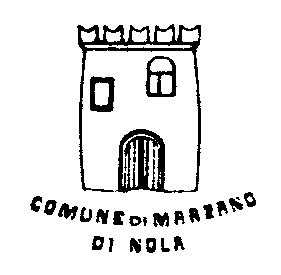                                             Cap. 83020 Comune di Marzano di NolaProvincia di AvellinoC.F.  80009750649            tel.  081-8255303                 Fax  081- 8255753    TASSO CRESCITA ECONOMICA2012201320142015 Stima2016 Stima2017 StimaSTIMA NAZIONALE- 2,5%- 1,9%- 0,4%0,2%1,2%1,3%STIMA REGIONALE-2,0%-2,1%-2,1%-0,4%0,3%n.d.TIPOLOGIA20112012201320142015(III trim.)IMPRESE REGISTRATE44.20144.07643.89843.97243.924IMPRESE ATTIVEdi cui:38.08137.93437.67437.48137.389SOCIETA DI CAPITALI5.3975.6125.8396.1256.399SOCIETA DI PERSONE4.0184.0303.9053.7853.663IMPRESE INDIVIDUALI27.76227.40227.05126.69126.436ALTRE FORME904890879880891TIPOLOGIA20112012201320142015OCCUPATI134.000139.000145.000138.000n.d.TASSO ATTIVITA’ (15-64)53,256,658,257,6n.d.TASSO DI OCCUPAZIONE (15-64)45,647,850,247,8n.d.TASSO DISOCCIPAZIONE14,115,313,716,8n.d.ENTE STRUMENTALEDESCRIZIONE DELL’ATTIVITÀ SVOLTAFATTURATODIPENDENTIQUOTA POSSEDUTAALTO CALORE SERVIZI S.P.A.gestisce il servizio di captazione, adduzione e distribuzione di acqua potabile per 125 Comuni delle Province di Avellino e di Benevento nonché quello fognario e depurativo a favore di una popolazione di circa 450.000 abitanti (circa 213.500 utenze).L’odierna società è passata attraverso numerose trasformazioni: da consorzio, ad azienda speciale, a consorzio multiservizi fino all’attuale status giuridico di società per azioni che è stata costituita il 13 marzo 2003.ABBONDANZA MULTISERVIZI S.R.L.Raccolta e smaltimento dei rifiuti solidi urbani.100%201620172018ENTRATA PREVISTA174.000,00174.000,00174.000,00201620172018ENTRATA PREVISTA41.618,0041.618,0041.618,00COMPONENTIImporto Parte Fissa ( €/mq)Importo Parte Variabile ( € )1 componente0,75193,022 componenti0,88218,753 componenti1,00244,494 componenti1,08283,095 componenti1,11373,166 o più componenti1,10437,50CATEGORIE UTENZE NON DOMESTICHEImporto Parte Fissa (€/mq)Importo Parte Variabile  (€/mq)1 Musei, biblioteche, scuole, associazioni, luoghi di culto0,941,272 Campeggi, distributori carburanti0,891,213 Stabilimenti balneari0,901,234 Esposizioni, autosaloni0,630,855 Alberghi con ristorante1,862,536 Alberghi senza ristorante1,191,627 Case di cura e riposo1,441,968 Uffici, agenzie, studi professionali0,540,739 Banche ed istituti di credito0,760,7210 Negozi abbigliamento, calzature, libreria,cartoleria, ferramenta e altri beni durevoli1,131,5211 Edicola, farmacia, tabaccaio, plurilicenze3,033,7212 Attività artigianali tipo botteghe (falegname,idraulico, fabbro, elettricista parrucchiere)1,282,6013 Carrozzeria, autofficina, elettrauto2,623,5514 Attività industriali con capannoni diproduzione1,532,1015 Attività artigianali di produzione benispecifici1,711,5516 Ristoranti, trattorie osterie, pizzerie6,674,5317 Bar, caffè, pasticceria7,607,1518 Supermercato, pane e pasta, macelleria,salumi e formaggi, generi alimentari5,054,1419 Plurilicenze alimentari e/o miste5,457,4020 Ortofrutta, pescherie, fiori e piante10,1326,6821 Discoteche, night club2,112,87201620172018ENTRATA PREVISTA294.739,00294.739,00294.739,00201620172018ENTRATA PREVISTA104.449,70104.449,70104.449,702012201320142015201620172018SPESA CORRENTE(impegni/stanziamenti)1.012.697,58900.812,681.070.281,372.212.004,291.175.482,701.175.482,701.175.482,70MISSIONEMISSIONEPROGRAMMAPROGRAMMATOTALETOTALETOTALETOTALE2016       CASSA2016                       CP2017                      CP2018                     CP1SERVIZI ISTITUZIONALI, GENERALI E DI GESTIONE1ORGANI ISTITUZIONALI0,007.000,007.000,007.000,002SEGRETERIA GENERALE0,00330.517,70328.502,96328.502,963GESTIONE ECONOMICA, FINANZIARIA, PROGRAMMAZIONE E PROVVEDITORATO0,002.500,002.500,002.500,004GESTIONE DELLE ENTRATE TRIBUTARIE E SERVIZI FISCALI0,00100,00100,00100,005GESTIONE DEI BENI DEMANIALI E PATRIMONIALI0,0026.533,0026.533,0026.533,006UFFICIO TECNICO0,0096.854,0096.854,0096.854,007ELEZIONI E CONSULTAZIONI POPOLARI - ANAGRAFE E STATO CIVILE0,0030.000,0030.000,0030.000,008STATISTICA E SISTEMI INFORMATICI0,000,000,000,009ASSISTENZA TECNICO-AMMINISTRATIVA AGLI ENTI LOCALI0,000,000,000,0010RISORSE UMANE0,000,000,000,0011ALTRI SERVIZI GENERALI0,008.274,008.274,008.274,00TOTALETOTALE0,00501.778,70499.763,96499.763,962GIUSTIZIA1UFFICI GIUDIZIARI0,000,000,000,002CASA CIRCONDARIALE E ALTRI SERVIZI0,000,000,000,00TOTALETOTALE0,000,000,000,003ORDINE PUBBLICO E SICUREZZA1POLIZIA LOCALE E AMMINISTRATIVA0,0046.720,0046.720,0046.720,002SISTEMA INTEGRATO DI SICUREZZA URBANA0,000,000,000,00TOTALETOTALE0,0046.720,0046.720,0046.720,004ISTRUZIONE E DIRITTO ALLO STUDIO1ISTRUZIONE PRESCOLASTICA0,001.000,001.000,001.000,002ALTRI ORDINI DI ISTRUZIONE NON UNIVERSITARIA0,001.195.289,82127.483,00127.483,004ISTRUZIONE UNIVERSITARIA0,000,000,000,005ISTRUZIONE TECNICA SUPERIORE0,000,000,000,006SERVIZI AUSILIARI ALL'ISTRUZIONE0,0019.566,0019.566,0019.566,007DIRITTO ALLO STUDIO0,000,000,000,00TOTALETOTALE0,001.215.855,82148.049,00148.049,005TUTELA E VALORIZZAZIONE DEI BENI E DELLE ATTIVITA' CULTURALI1VALORIZZAZIONE DEI BENI DI INTERESSE STORICO0,001.100,001.100,001.100,002ATTIVITA' CULTURALI E INTERVENTI DIVERSI NEL SETTORE CULTURALE0,003.000,003.000,003.000,00TOTALETOTALE0,004.100,004.100,004.100,006POLITICHE GIOVANILI, SPORT E TEMPO LIBERO1SPORT E TEMPO LIBERO0,002.500,001.693.675,001.693.675,002GIOVANI0,000,000,000,00TOTALETOTALE0,002.500,001.693.675,001.693.675,007TURISMO1SVILUPPO E VALORIZZAZIONE DEL TURISMO0,000,0016.500.000,0016.500.000,00TOTALETOTALE0,000,0016.500.000,0016.500.000,008ASSETTO DEL TERRITORIO ED EDILIZIA ABITATIVA1URBANISTICA E ASSETTO DEL TERRITORIO0,008.604,008.604,008.604,002EDILIZIA RESIDENZIALE PUBBLICA E LOCALE E PIANI DI EDILIZIA ECONOMICO-POPOLARE0,000,000,000,00TOTALETOTALE0,008.604,008.604,008.604,009SVILUPPO SOSTENIBILE E TUTELA DEL TERRITORIO E DELL'AMBIENTE1DIFESA DEL SUOLO0,000,000,000,002TUTELA, VALORIZZAZIONE E RECUPERO AMBIENTALE0,000,000,000,003RIFIUTI0,00282.765,00282.765,00282.765,004SERVIZIO IDRICO INTEGRATO0,0046.005,0046.005,0046.005,005AREE PROTETTE, PARCHI NATURALI, PROTEZIONE NATURALISTICA E FORESTAZIONE0,006.000,00290.051,29290.051,296TUTELA E VALORIZZAZIONE DELLE RISORSE IDRICHE0,000,000,000,007SVILUPPO SOSTENIBILE TERRITORIO MONTANO PICCOLI COMUNI0,000,000,000,008QUALITA' DELL'ARIA E RIDUZIONE DELL'INQUINAMENTO0,000,000,000,00TOTALETOTALE0,00334.770,00618.821,29618.821,2910TRASPORTI E DIRITTO ALLA MOBILITA'1TRASPORTO FERROVIARIO0,000,000,000,002TRASPORTO PUBBLICO LOCALE0,000,000,000,003TRASPORTO PER VIE D'ACQUA0,000,000,000,004ALTRE MODALITA' DI TRASPORTO0,000,000,000,005VIABILITA' E INFRASTRUTTURE STRADALI0,00477.986,00272.718,76272.718,76TOTALETOTALE0,00477.986,00272.718,76272.718,7611SOCCORSO CIVILE1SISTEMA DI PROTEZIONE CIVILE0,000,000,000,002INTERVENTI A SEGUITO DI CALAMITA' NATURALI0,000,000,000,00TOTALETOTALE0,000,000,000,0012DIRITTI SOCIALI, POLITICHE SOCIALI E FAMIGLIA1INTERVENTI PER L'INFANZIA E I MINORI E PER ASILI NIDO0,001.000,001.000,001.000,002INTERVENTI PER LA DISABILITA'0,001.000,001.000,001.000,003INTERVENTI PER GLI ANZIANI0,0010.000,005.754,715.754,714INTERVENTI PER I SOGGETTI A RISCHIO DI ESCLUSIONE SOCIALE0,0046.625,0046.625,0046.625,005INTERVENTI PER LE FAMIGLIE0,000,000,000,006INTERVENTI PER IL DIRITTO ALLA CASA0,000,000,000,007PROGRAMMAZIONE E GOVERNO DELLA RETE DEI SERVIZI SOCIOSANITARI E SOCIALI0,000,000,000,008COOPERAZIONE E ASSOCIAZIONISMO0,000,000,000,009SERVIZIO NECROSCOPICO E CIMITERIALE0,00215.883,00215.883,00215.883,00TOTALETOTALE0,00274.508,00270.262,71270.262,7113TUTELA DELLA SALUTE1SERVIZIO SANITARIO REGIONALE - FINANZIAMENTO ORDINARIO CORRENTE PER LA GARANZIA DEI LEA0,000,000,000,002SERVIZIO SANITARIO REGIONALE - FINANZIAMENTO AGGIUNTIVO CORRENTE PER LIVELLI DI ASSISTENZA SUPERIORE AI LEA0,000,000,000,003SERVIZIO SANITARIO REGIONALE - FINANZIAMENTO AGGIUNTIVO CORRENTE PER LA COPERTURA DELLO SQUILIBRIO DI BILANCIO CORRENTE0,000,000,000,004SERVIZIO SANITARIO REGIONALE - RIPIANI DI DISAVANZI SANITARI RELATIVI AD ESERCIZI PREGRESSI0,000,000,000,005SERVIZIO SANITARIO REGIONALE - INVESTIMENTI SANITARI0,000,000,000,006SERVIZIO SANITARIO REGIONALE - RESTITUZIONE MAGGIORI GETTITI SSN0,000,000,000,007ULTERIORI SPESE IN MATERIA SANITARIA0,000,000,000,00TOTALETOTALE0,000,000,000,0014SVILUPPO ECONOMICO E COMPETITIVITA'1INDUSTRIA, PMI E ARTIGIANATO0,000,000,000,002COMMERCIO - RETI DISTRIBUTIVE - TUTELA DEI CONSUMATORI0,001.000,001.000,001.000,003RICERCA E INNOVAZIONE0,000,000,000,004RETI E ALTRI SERVIZI DI PUBBLICA UTILITA'0,00100,00100,00100,00TOTALETOTALE0,001.100,001.100,001.100,0015POLITICHE PER IL LAVORO E LA FORMAZIONE PROFESSIONALE1SERVIZI PER LO SVILUPPO DEL MERCATO DEL LAVORO0,000,000,000,002FORMAZIONE PROFESSIONALE0,000,000,000,003SOSTEGNO ALL'OCCUPAZIONE0,000,000,000,00TOTALETOTALE0,000,000,000,0016AGRICOLTURA, POLITICHE AGROALIMENTARI E PESCA1SVILUPPO DEL SETTORE AGRICOLO E DEL SISTEMA AGROALIMENTARE0,000,000,000,002CACCIA E PESCA0,000,000,000,00TOTALETOTALE0,000,000,000,0017ENERGIA E DIVERSIFICAZIONE DELLE FONTI ENERGETICHE1FONTI ENERGETICHE0,000,000,000,00TOTALETOTALE0,000,000,000,0018RELAZIONI CON LE ALTRE AUTONOMIE TERRITORIALI E LOCALI RELAZIONI CON LE ALTRE AUTONOMIE TERRITORIALI E LOCALI1RELAZIONI FINANZIARIE CON LE ALTRE AUTONOMIE TERRITORIALI0,000,000,000,00TOTALETOTALE0,000,000,000,0019RELAZIONI INTERNAZIONALI1RELAZIONI INTERNAZIONALI E COOPERAZIONE ALLO SVILUPPO0,000,000,000,00TOTALETOTALE0,000,000,000,0020FONDI E ACCANTONAMENTI1FONDO DI RISERVA0,005.400,005.400,005.400,002FONDO SVALUTAZIONE CREDITI0,000,006.260,036.260,033ALTRI FONDI0,000,000,000,00TOTALETOTALE0,005.400,0011.660,0311.660,0350DEBITO PUBBLICO1QUOTA INTERESSI AMMORTAMENTO MUTUI E PRESTITI OBBLIGAZIONARI0,0061.300,0061.300,0061.300,002QUOTA CAPITALE AMMORTAMENTO MUTUI E PRESTITI OBBLIGAZIONARI0,0088.232,0088.232,0088.232,00TOTALETOTALE0,00149.532,00149.532,00149.532,00601RESTITUZIONE ANTICIPAZIONE DI TESORERIA0,000,000,000,00TOTALETOTALE0,000,000,000,0099SERVIZI PER CONTO TERZI1SERVIZI PER CONTO TERZI E PARTITE DI GIRO0,000,000,000,002ANTICIPAZIONI PER IL FINANZIAMENTO DEL SSN0,000,000,000,00TOTALETOTALE0,000,000,000,00TOTALE GENERALETOTALE GENERALETOTALE GENERALETOTALE GENERALE0,003.022.854,5220.225.006,7520.225.006,75CATEGORIA PATRIMONIALE201220132014BENI DEMANIALI3.093.369,753.323.934,803.276.671,85TERRENI (PATRIMONIO INDISPONIBILE)72.225,9372.225,9372.225,93TERRENI (PATRIMONIO DISPONIBILE)384.555,55384.555,55384.555,55FABBRICATI (PATRIM. INDISPONIBILE)1.339.407,991.292.396,851.443.854,73FABBRICATI (PATRIM. DISPONIBILE)579.307,34559.175,26539.043,18TOTALE5.468.866,565.632.288,395.716.351,24ENTRATE201220132014PROVENTI DEI BENI DELL’ENTE4.000,003.003,001.610,00ALTRI INTROITI0,000,000,00TOTALE4.000,003.003,001.610,00PARAMETRODESCRIZIONE PARAMETRO2012201320141Valore negativo del risultato contabile di gestione superiore in termini di valore assoluto al 5 per cento rispetto alle entrate correnti (a tali fini al risultato contabile si aggiunge l'avanzo di amministrazione utilizzato per le spese di investimento);SÌNONO2Volume dei residui attivi di nuova formazione provenienti dalla gestione di competenza e relativi ai titoli I e III, con l'esclusione del Fondo sperimentale di riequilibrio (dal consuntivo 2012. Fino al 2011: con l'esclusione dell'addizionale lrpef), superiori al 42 per cento dei valori di accertamento delle entrate dei medesimi titoli I e III esclusi i valori del Fondo sperimentale di riequilibrio (dal consuntivo 2012. Fino al 2011: con esclusione dell'addizionale lrpef);SÌSÌSÌ3Ammontare dei residui attivi (provenienti dalla gestione residui) di cui al titolo I e al titolo III  (dal rendiconto 2012: escluso Fondo Sperimentale Riequilibrio) superiore al 65 per cento  rapportato agli accertamenti della gestione di competenza delle entrate dei medesimi titoli I e III (dal rendiconto 2012: escluso Fondo sperimentale di riequilibrio);SÌNONO4Volume dei residui passivi complessivi provenienti dal titolo I superiore al 40 per cento degli impegni della medesima spesa corrente;SÌSÌSÌ5Esistenza di procedimenti di esecuzione forzata superiore allo 0,5 per cento delle spese correnti;NONONO6Volume complessivo delle spese di personale a vario titolo rapportato al volume complessivo delle entrate correnti desumibili dai titoli I, II e III superiore al 40 per cento per i comuni inferiori a 5.000 abitanti, superiore al 39 per cento per i comuni da 5.000 a 29.999 abitanti e superiore al 38 per cento per i comuni oltre i 29.999 abitanti (al netto dei contributi regionali nonché di altri enti pubblici finalizzati a finanziare spese di personale);NONONO7Consistenza dei debiti di finanziamento non assistiti da contribuzioni superiore al 150 per cento rispetto alle entrate correnti per gli enti che presentano un risultato contabile di gestione positivo e superiore al 120 per cento per gli enti che presentano un risultato contabile di gestione negativo (fermo restando il rispetto del limite di indebitamento di cui all'art. 204 del tuoel);NOSÌSÌ8Consistenza dei debiti fuori bilancio formatisi nel corso dell'esercizio superiore all'1 per cento rispetto ai valori di accertamento delle entrate correnti (l'indice si considera negativo ove tale soglia venga superata in tutti gli ultimi tre anni);NONONO9Eventuale esistenza al 31 dicembre di anticipazioni di tesoreria non rimborsate superiori al 5 per cento rispetto alle entrate correnti;NONONO10Ripiano squilibri in sede di provvedimento di salvaguardia di cui all'art. 193 del tuoel riferito allo stesso esercizio con misure di alienazione di beni patrimoniali e/o avanzo di amministrazione superiore al 5% dei valori della spesa corrente.NONONOOPERAIMPORTOTIPOLOGIAFINANZIAMENTOMESSA IN SICUREZZA ,IDONIETA’ IGIENICO SANITARIA E SUPERAMENTO BARRIERE ARCHITETTONICHE 1.067.806,82REGIONALECOMPLETAMENTO STRADA MARZANO VISCIANO310.000.00REGIONALESTRADA INTERCOMUNALE MARZANO DOMICELLA II° LOTTO101.850,00REGIONALEOPERAIMPORTOTIPOLOGIAFINANZIAMENTOREALIZZAZIONE VILLA COMUNALE284.051.29REGIONALEREALIZZAZIONE POLO FIERISTICO16.500.000,00REGIONALEREALIZZAZIONE PISCINA INTERCOMUNALE1.691.175,00REGIONALESTRADA DI COLLEGAMENTO TRA VIA CROCIFISSO E VIA G. VERDI206.582,76REGIONALEOPERAIMPORTOTIPOLOGIAFINANZIAMENTOOPERA 1OPERA 22015201620172018MUTUI(importo)(importo)(importo)(importo)CONTRIBUTI STATALI(importo)(importo)(importo)(importo)CONTRIBUTI REGIONALI(importo)(importo)(importo)(importo)ONERI DI URBANIZZAZIONE(importo)(importo)(importo)(importo)AUTOFINANZIAMENTO(importo)(importo)(importo)(importo)CONTRIBUTI DA PRIVATI(importo)(importo)(importo)(importo)APPLICAZIONE AVANZO AMM.NE(importo)(importo)(importo)(importo)(ALTRI)(importo)(importo)(importo)(importo)TOTALE201220132014Indebitamento al 1/014.071.633,274.003.649,663.932.683,49Accensione di nuovi mutui0,000,000,00Estinzione mutui67.983,6170.966,1774.508,29Indebitamento al 31/124.003.649,663.932.683,493.858.175,20OBIETTIVOSTRATEGICODENOMINAZIONEDESCRIZIONEOb. 1Aumentare l’efficienza della macchina comunale e favorire la valorizzazione delle risorse interneEsplicitazione delle attività che si intendono avviare per razionalizzare l’azione amministrativa, accrescere l’efficienza e l’efficacia dei servizi, valorizzare le risorse umane interneOb. 2Promuovere lo sviluppo economico del territorio mediante il potenziamento dell’attrattività turistico-culturaleEsplicitazione del programma di attività per il settore turistico, per il settore culturale; accordi e programmi da attuare con gli operatori privati; finanziamenti da attivare.Ob. 3Favorire una mobilità cittadina efficiente, ecologica, sostenibileEsplicitazione del programma di attività per migliorare la mobilità privata cittadina; attività per il potenziamento del trasporto pubblico; realizzazione di piste ciclabili; attuazione di un programma.2016CASSA2016COMPETENZA2017COMPETENZA2018COMPETENZATITOLO 1Entrate correnti di natura tributaria, contributiva e perequativa0,00638.141,70638.141,70638.141,70TITOLO 2Trasferimenti correnti0,001.573.729,82505.923,00505.923,00TITOLO 3Entrate extratributarie0,00120.750,00120.750,00120.750,00TITOLO 4Entrate in conto capitale0,00278.383,0016.984.965,7616.984.965,76TITOLO 5Entrate da riduzione di attività finanziarie0,000,000,000,00TITOLO 6Accensione Prestiti0,00411.850,001.975.226,291.975.226,29TITOLO 7Anticipazioni da istituto tesoriere/cassiere0,000,000,000,00TITOLO 9Entrate per conto terzi e partite di giro0,000,000,000,00TOTALE0,003.022.854,5220.225.006,7520.225.006,75201220132014TITOLO 1Entrate tributarie906.527,69998.358,00935.239,72TITOLO 2Entrate da trasferimenti correnti177.090,33146.869,88181.647,60TITOLO 3Entrate extratributarie73.435,7182.065,3770.760,42TITOLO 4Entrate da alienazioni, trasferimenti di capitale e da riscossione di crediti775.760,3890.856,043.743.958,48TITOLO 5Entrate da accensioni di prestiti0,000,000,00TITOLO 6Entrate per servizi per conto di terzi81.947,2666.713,5961.416,05TOTALE2.014.761,371.384.862,884.993.022,27TIPOLOGIA2016CASSA2016COMPETENZA2017COMPETENZA2018COMPETENZA10101Imposte, tasse e proventi assimilati0,00638.141,70638.141,70638.141,7010104Compartecipazioni di tributi0,000,000,000,0010301Fondi perequativi da Amministrazioni Centrali0,000,000,000,0010302Fondi perequativi dalla Regione o Provincia auton.0,000,000,000,00TOTALE0,00638.141,70638.141,70638.141,70TIPOLOGIA2016CASSA2016COMPETENZA2017COMPETENZA2018COMPETENZA20101Trasferimenti correnti da Amministrazioni pubbliche0,001.573.729,82505.923,00505.923,0020102Trasferimenti correnti da Famiglie0,000,000,000,0020103Trasferimenti correnti da Imprese0,000,000,000,0020104Trasferimenti correnti da Istituzioni Sociali Private0,000,000,000,0020105Trasferimenti correnti dall’Unione europea e dal Resto del Mondo0,000,000,000,00TOTALE0,001.573.729,82505.923,00505.923,00TIPOLOGIA2016CASSA2016COMPETENZA2017COMPETENZA2018COMPETENZA30100Vendita di beni e servizi e proventi derivanti dalla gestione dei beni0,0077.400,0077.400,0077.400,0030200Proventi derivanti dall'attività di controllo e repressione delle irregolarità e degli illeciti0,000,000,000,0030300Interessi attivi0,0050,0050,0050,0030400Altre entrate da redditi da capitale0,000,000,000,0030500Rimborsi e altre entrate correnti0,0043.300,0043.300,0043.300,00TOTALE0,00120.750,00120.750,00120.750,00TIPOLOGIA2016CASSA2016COMPETENZA2017COMPETENZA2018COMPETENZA40100Tributi in conto capitale0,000,000,000,0040200Contributi agli investimenti0,0078.383,0016.784.965,7616.784.965,7640300Altri trasferimenti in conto capitale0,000,000,000,0040400Entrate da alienazione di beni materiali e immateriali0,000,000,000,0040500Altre entrate in conto capitale0,00200.000,00200.000,00200.000,00TOTALE0,00278.383,0016.984.965,7616.984.965,76TIPOLOGIA2016CASSA2016COMPETENZA2017COMPETENZA2018COMPETENZA50100Alienazione di attività finanziarie0,000,000,000,0050200Riscossione crediti di breve termine0,000,000,000,0050300Riscossione crediti di medio-lungo termine0,000,000,000,0050400Altre entrate per riduzione di attività finanziarie0,000,000,000,00TOTALE0,000,000,000,00TIPOLOGIA2016CASSA2016COMPETENZA2017COMPETENZA2018COMPETENZA60100Emissione di titoli obbligazionari0,000,000,000,0060200Accensione prestiti a breve termine0,000,000,000,0060300Accensione mutui e altri finanziamenti a medio lungo termine0,00411.850,001.975.226,291.975.226,2960400Altre forme di indebitamento0,000,000,000,00TOTALE0,00411.850,001.975.226,291.975.226,29TIPOLOGIA2016CASSA2016COMPETENZA2017COMPETENZA2018COMPETENZA70100Anticipazioni da istituto tesoriere/cassiere0,000,000,000,00TOTALE0,000,000,000,00TIPOLOGIA2016CASSA2016COMPETENZA2017COMPETENZA2018COMPETENZA90100Entrate per partite di giro0,000,000,000,0090200Entrate per conto terzi0,000,000,000,00TOTALE0,000,000,000,00MISSIONE 1SERVIZI ISTITUZIONALI, GENERALI E DI GESTIONEMISSIONE 1SERVIZI ISTITUZIONALI, GENERALI E DI GESTIONEBILANCIO PREVISIONE 2016PROGRAMMA 1ORGANI ISTITUZIONALI7.000,00PROGRAMMA 2SEGRETERIA GENERALE330.517,70PROGRAMMA 3GESTIONE ECONOMICA, FINANZIARIA, PROGRAMMAZIONE E PROVVEDITORATO2.500,00PROGRAMMA 4GESTIONE DELLE ENTRATE TRIBUTARIE E SERVIZI FISCALI100,00PROGRAMMA 5GESTIONE DEI BENI DEMANIALI E PATRIMONIALI26.533,00PROGRAMMA 6UFFICIO TECNICO96.854,00PROGRAMMA 7ELEZIONI E CONSULTAZIONI POPOLARI - ANAGRAFE E STATO CIVILE30.000,00PROGRAMMA 8STATISTICA E SISTEMI INFORMATICI0,00PROGRAMMA 9ASSISTENZA TECNICO-AMMINISTRATIVA AGLI ENTI LOCALI0,00PROGRAMMA 10RISORSE UMANE0,00PROGRAMMA 11ALTRI SERVIZI GENERALI8.274,00TOTALE501.778,702016CASSA2016 COMPETENZA2017 COMPETENZA2018COMPETENZASPESE CORRENTI0,007.000,007.000,007.000,00SPESE IN CONTO CAPITALE0,000,000,000,00MOVIMENTO FONDI0,000,000,000,00TOTALE0,007.000,007.000,007.000,002016CASSA2016 COMPETENZA2017 COMPETENZA2018COMPETENZASPESE CORRENTI0,00330.517,70328.502,96328.502,96SPESE IN CONTO CAPITALE0,000,000,000,00MOVIMENTO FONDI0,000,000,000,00TOTALE0,00330.517,70328.502,96328.502,962016CASSA2016 COMPETENZA2017 COMPETENZA2018COMPETENZASPESE CORRENTI0,002.500,002.500,002.500,00SPESE IN CONTO CAPITALE0,000,000,000,00MOVIMENTO FONDI0,000,000,000,00TOTALE0,002.500,002.500,002.500,002016CASSA2016 COMPETENZA2017 COMPETENZA2018COMPETENZASPESE CORRENTI0,00100,00100,00100,00SPESE IN CONTO CAPITALE0,000,000,000,00MOVIMENTO FONDI0,000,000,000,00TOTALE0,00100,00100,00100,002016CASSA2016 COMPETENZA2017 COMPETENZA2018COMPETENZASPESE CORRENTI0,0026.533,0026.533,0026.533,00SPESE IN CONTO CAPITALE0,000,000,000,00MOVIMENTO FONDI0,000,000,000,00TOTALE0,0026.533,0026.533,0026.533,002016CASSA2016 COMPETENZA2017 COMPETENZA2018COMPETENZASPESE CORRENTI0,0096.854,0096.854,0096.854,00SPESE IN CONTO CAPITALE0,000,000,000,00MOVIMENTO FONDI0,000,000,000,00TOTALE0,0096.854,0096.854,0096.854,002016CASSA2016 COMPETENZA2017 COMPETENZA2018COMPETENZASPESE CORRENTI0,0030.000,0030.000,0030.000,00SPESE IN CONTO CAPITALE0,000,000,000,00MOVIMENTO FONDI0,000,000,000,00TOTALE0,0030.000,0030.000,0030.000,002016CASSA2016 COMPETENZA2017 COMPETENZA2018COMPETENZASPESE CORRENTI0,008.274,008.274,008.274,00SPESE IN CONTO CAPITALE0,000,000,000,00MOVIMENTO FONDI0,000,000,000,00TOTALE0,008.274,008.274,008.274,00MISSIONE 3ORDINE PUBBLICO E SICUREZZAMISSIONE 3ORDINE PUBBLICO E SICUREZZABILANCIO PREVISIONE 2016PROGRAMMA 1POLIZIA LOCALE E AMMINISTRATIVA46.720,00PROGRAMMA 2SISTEMA INTEGRATO DI SICUREZZA URBANA0,00TOTALE46.720,002016CASSA2016 COMPETENZA2017 COMPETENZA2018COMPETENZASPESE CORRENTI0,0046.720,0046.720,0046.720,00SPESE IN CONTO CAPITALE0,000,000,000,00MOVIMENTO FONDI0,000,000,000,00TOTALE0,0046.720,0046.720,0046.720,00MISSIONE 4ISTRUZIONE E DIRITTO ALLO STUDIOMISSIONE 4ISTRUZIONE E DIRITTO ALLO STUDIOBILANCIO PREVISIONE 2016PROGRAMMA 1ISTRUZIONE PRESCOLASTICA1.000,00PROGRAMMA 2ALTRI ORDINI DI ISTRUZIONE NON UNIVERSITARIA1.195.289,82PROGRAMMA 4ISTRUZIONE UNIVERSITARIA0,00PROGRAMMA 5ISTRUZIONE TECNICA SUPERIORE0,00PROGRAMMA 6SERVIZI AUSILIARI ALL'ISTRUZIONE19.566,00PROGRAMMA 7DIRITTO ALLO STUDIO0,00TOTALE1.215.855,822016CASSA2016 COMPETENZA2017 COMPETENZA2018COMPETENZASPESE CORRENTI0,001.000,001.000,001.000,00SPESE IN CONTO CAPITALE0,000,000,000,00MOVIMENTO FONDI0,000,000,000,00TOTALE0,001.000,001.000,001.000,002016CASSA2016 COMPETENZA2017 COMPETENZA2018COMPETENZASPESE CORRENTI0,0049.100,0049.100,0049.100,00SPESE IN CONTO CAPITALE0,001.146.189,8278.383,0078.383,00MOVIMENTO FONDI0,000,000,000,00TOTALE0,001.195.289,82127.483,00127.483,002016CASSA2016 COMPETENZA2017 COMPETENZA2018COMPETENZASPESE CORRENTI0,0019.566,0019.566,0019.566,00SPESE IN CONTO CAPITALE0,000,000,000,00MOVIMENTO FONDI0,000,000,000,00TOTALE0,0019.566,0019.566,0019.566,00MISSIONE 5TUTELA E VALORIZZAZIONE DEI BENI E DELLE ATTIVITÀ CULTURALIMISSIONE 5TUTELA E VALORIZZAZIONE DEI BENI E DELLE ATTIVITÀ CULTURALIBILANCIO PREVISIONE 2016PROGRAMMA 1VALORIZZAZIONE DEI BENI DI INTERESSE STORICO1.100,00PROGRAMMA 2ATTIVITÀ CULTURALI E INTERVENTI DIVERSI NEL SETTORE CULTURALE3.000,00TOTALE4.100,002016CASSA2016 COMPETENZA2017 COMPETENZA2018COMPETENZASPESE CORRENTI0,001.100,001.100,001.100,00SPESE IN CONTO CAPITALE0,000,000,000,00MOVIMENTO FONDI0,000,000,000,00TOTALE0,001.100,001.100,001.100,002016CASSA2016 COMPETENZA2017 COMPETENZA2018COMPETENZASPESE CORRENTI0,003.000,003.000,003.000,00SPESE IN CONTO CAPITALE0,000,000,000,00MOVIMENTO FONDI0,000,000,000,00TOTALE0,003.000,003.000,003.000,00MISSIONE 6POLITICHE GIOVANILI, SPORT E TEMPO LIBEROMISSIONE 6POLITICHE GIOVANILI, SPORT E TEMPO LIBEROBILANCIO PREVISIONE 2016PROGRAMMA 1SPORT E TEMPO LIBERO2.500,00PROGRAMMA 2GIOVANI0,00TOTALE2.500,002016CASSA2016 COMPETENZA2017 COMPETENZA2018COMPETENZASPESE CORRENTI0,002.500,002.500,002.500,00SPESE IN CONTO CAPITALE0,000,001.691.175,001.691.175,00MOVIMENTO FONDI0,000,000,000,00TOTALE0,002.500,001.693.675,001.693.675,00MISSIONE 7TURISMOMISSIONE 7TURISMOBILANCIO PREVISIONE 2016PROGRAMMA 1SVILUPPO E VALORIZZAZIONE DEL TURISMO0,00TOTALE0,002016CASSA2016 COMPETENZA2017 COMPETENZA2018COMPETENZASPESE CORRENTI0,000,000,000,00SPESE IN CONTO CAPITALE0,000,0016.500.000,0016.500.000,00MOVIMENTO FONDI0,000,000,000,00TOTALE0,000,0016.500.000,0016.500.000,00MISSIONE 8ASSETTO DEL TERRITORIO ED EDILIZIA ABITATIVAMISSIONE 8ASSETTO DEL TERRITORIO ED EDILIZIA ABITATIVABILANCIO PREVISIONE 2016PROGRAMMA 1URBANISTICA E ASSETTO DEL TERRITORIO8.604,00PROGRAMMA 2EDILIZIA RESIDENZIALE PUBBLICA E LOCALE E PIANI DI EDILIZIA ECONOMICO-POPOLARE0,00TOTALE8.604,002016CASSA2016 COMPETENZA2017 COMPETENZA2018COMPETENZASPESE CORRENTI0,008.604,008.604,008.604,00SPESE IN CONTO CAPITALE0,000,000,000,00MOVIMENTO FONDI0,000,000,000,00TOTALE0,008.604,008.604,008.604,00MISSIONE 9SVILUPPO SOSTENIBILE E TUTELA DEL TERRITORIO E DELL'AMBIENTEMISSIONE 9SVILUPPO SOSTENIBILE E TUTELA DEL TERRITORIO E DELL'AMBIENTEBILANCIO PREVISIONE 2016PROGRAMMA 1DIFESA DEL SUOLO0,00PROGRAMMA 2TUTELA, VALORIZZAZIONE E RECUPERO AMBIENTALE0,00PROGRAMMA 3RIFIUTI282.765,00PROGRAMMA 4SERVIZIO IDRICO INTEGRATO46.005,00PROGRAMMA 5AREE PROTETTE, PARCHI NATURALI, PROTEZIONE NATURALISTICA E FORESTAZIONE6.000,00PROGRAMMA 6TUTELA E VALORIZZAZIONE DELLE RISORSE IDRICHE0,00PROGRAMMA 7SVILUPPO SOSTENIBILE TERRITORIO MONTANO PICCOLI COMUNI0,00PROGRAMMA 8QUALITÀ DELL'ARIA E RIDUZIONE DELL'INQUINAMENTO0,00TOTALE334.770,002016CASSA2016 COMPETENZA2017 COMPETENZA2018COMPETENZASPESE CORRENTI0,00282.765,00282.765,00282.765,00SPESE IN CONTO CAPITALE0,000,000,000,00MOVIMENTO FONDI0,000,000,000,00TOTALE0,00282.765,00282.765,00282.765,002016CASSA2016 COMPETENZA2017 COMPETENZA2018COMPETENZASPESE CORRENTI0,0046.005,0046.005,0046.005,00SPESE IN CONTO CAPITALE0,000,000,000,00MOVIMENTO FONDI0,000,000,000,00TOTALE0,0046.005,0046.005,0046.005,002016CASSA2016 COMPETENZA2017 COMPETENZA2018COMPETENZASPESE CORRENTI0,006.000,006.000,006.000,00SPESE IN CONTO CAPITALE0,000,00284.051,29284.051,29MOVIMENTO FONDI0,000,000,000,00TOTALE0,006.000,00290.051,29290.051,29MISSIONE 10TRASPORTI E DIRITTO ALLA MOBILITÀMISSIONE 10TRASPORTI E DIRITTO ALLA MOBILITÀBILANCIO PREVISIONE 2016PROGRAMMA 1TRASPORTO FERROVIARIO0,00PROGRAMMA 2TRASPORTO PUBBLICO LOCALE0,00PROGRAMMA 3TRASPORTO PER VIE D'ACQUA0,00PROGRAMMA 4ALTRE MODALITÀ DI TRASPORTO0,00PROGRAMMA 5VIABILITÀ E INFRASTRUTTURE STRADALI477.986,00TOTALE477.986,002016CASSA2016 COMPETENZA2017 COMPETENZA2018COMPETENZASPESE CORRENTI0,0066.136,0066.136,0066.136,00SPESE IN CONTO CAPITALE0,00411.850,00206.582,76206.582,76MOVIMENTO FONDI0,000,000,000,00TOTALE0,00477.986,00272.718,76272.718,76MISSIONE 12DIRITTI SOCIALI, POLITICHE SOCIALI E FAMIGLIAMISSIONE 12DIRITTI SOCIALI, POLITICHE SOCIALI E FAMIGLIABILANCIO PREVISIONE 2016PROGRAMMA 1INTERVENTI PER L'INFANZIA E I MINORI E PER ASILI NIDO1.000,00PROGRAMMA 2INTERVENTI PER LA DISABILITÀ1.000,00PROGRAMMA 3INTERVENTI PER GLI ANZIANI10.000,00PROGRAMMA 4INTERVENTI PER I SOGGETTI A RISCHIO DI ESCLUSIONE SOCIALE46.625,00PROGRAMMA 5INTERVENTI PER LE FAMIGLIE0,00PROGRAMMA 6INTERVENTI PER IL DIRITTO ALLA CASA0,00PROGRAMMA 7PROGRAMMAZIONE E GOVERNO DELLA RETE DEI SERVIZI SOCIOSANITARI E SOCIALI0,00PROGRAMMA 8COOPERAZIONE E ASSOCIAZIONISMO0,00PROGRAMMA 9SERVIZIO NECROSCOPICO E CIMITERIALE215.883,00TOTALE274.508,002016CASSA2016 COMPETENZA2017 COMPETENZA2018COMPETENZASPESE CORRENTI0,001.000,001.000,001.000,00SPESE IN CONTO CAPITALE0,000,000,000,00MOVIMENTO FONDI0,000,000,000,00TOTALE0,001.000,001.000,001.000,002016CASSA2016 COMPETENZA2017 COMPETENZA2018COMPETENZASPESE CORRENTI0,001.000,001.000,001.000,00SPESE IN CONTO CAPITALE0,000,000,000,00MOVIMENTO FONDI0,000,000,000,00TOTALE0,001.000,001.000,001.000,002016CASSA2016 COMPETENZA2017 COMPETENZA2018COMPETENZASPESE CORRENTI0,0010.000,005.754,715.754,71SPESE IN CONTO CAPITALE0,000,000,000,00MOVIMENTO FONDI0,000,000,000,00TOTALE0,0010.000,005.754,715.754,712016CASSA2016 COMPETENZA2017 COMPETENZA2018COMPETENZASPESE CORRENTI0,0046.625,0046.625,0046.625,00SPESE IN CONTO CAPITALE0,000,000,000,00MOVIMENTO FONDI0,000,000,000,00TOTALE0,0046.625,0046.625,0046.625,002016CASSA2016 COMPETENZA2017 COMPETENZA2018COMPETENZASPESE CORRENTI0,0015.883,0015.883,0015.883,00SPESE IN CONTO CAPITALE0,00200.000,00200.000,00200.000,00MOVIMENTO FONDI0,000,000,000,00TOTALE0,00215.883,00215.883,00215.883,00MISSIONE 14SVILUPPO ECONOMICO E COMPETITIVITÀMISSIONE 14SVILUPPO ECONOMICO E COMPETITIVITÀBILANCIO PREVISIONE 2016PROGRAMMA 1INDUSTRIA, PMI E ARTIGIANATO0,00PROGRAMMA 2COMMERCIO - RETI DISTRIBUTIVE - TUTELA DEI CONSUMATORI1.000,00PROGRAMMA 3RICERCA E INNOVAZIONE0,00PROGRAMMA 4RETI E ALTRI SERVIZI DI PUBBLICA UTILITÀ100,00TOTALE1.100,002016CASSA2016 COMPETENZA2017 COMPETENZA2018COMPETENZASPESE CORRENTI0,001.000,001.000,001.000,00SPESE IN CONTO CAPITALE0,000,000,000,00MOVIMENTO FONDI0,000,000,000,00TOTALE0,001.000,001.000,001.000,002016CASSA2016 COMPETENZA2017 COMPETENZA2018COMPETENZASPESE CORRENTI0,00100,00100,00100,00SPESE IN CONTO CAPITALE0,000,000,000,00MOVIMENTO FONDI0,000,000,000,00TOTALE0,00100,00100,00100,00MISSIONE 20FONDI E ACCANTONAMENTIMISSIONE 20FONDI E ACCANTONAMENTIBILANCIO PREVISIONE 2016PROGRAMMA 1FONDO DI RISERVA5.400,00PROGRAMMA 2FONDO SVALUTAZIONE CREDITI0,00PROGRAMMA 3ALTRI FONDI0,00TOTALE5.400,002016CASSA2016 COMPETENZA2017 COMPETENZA2018COMPETENZASPESE CORRENTI0,005.400,005.400,005.400,00TOTALE0,005.400,005.400,005.400,002016CASSA2016 COMPETENZA2017 COMPETENZA2018COMPETENZASPESE CORRENTI0,000,006.260,036.260,03TOTALE0,000,006.260,036.260,03MISSIONE 50DEBITO PUBBLICOMISSIONE 50DEBITO PUBBLICOBILANCIO PREVISIONE 2016PROGRAMMA 1QUOTA INTERESSI AMMORTAMENTO MUTUI E PRESTITI OBBLIGAZIONARI61.300,00PROGRAMMA 2QUOTA CAPITALE AMMORTAMENTO MUTUI E PRESTITI OBBLIGAZIONARI88.232,00TOTALE149.532,002016CASSA2016 COMPETENZA2017 COMPETENZA2018COMPETENZASPESE CORRENTI0,0061.300,0061.300,0061.300,00TOTALE0,0061.300,0061.300,0061.300,002016CASSA2016 COMPETENZA2017 COMPETENZA2018COMPETENZARIMBORSO PRESTITI0,0088.232,0088.232,0088.232,00TOTALE0,0088.232,0088.232,0088.232,00MISSIONEPROGRAMMA2016201720180,000,000,000,000,000,000,000,000,000,000,000,000,000,000,000,000,000,000,000,000,000,000,000,00……………….………………..0,000,000,00MODALITÀ DI FINANZIAMENTO201620172018CONTRIBUTI DELL’UNIONE EUROPEA0,000,000,00CONTRIBUTI STATALI0,000,000,00CONTRIBUTI REGIONALI0,000,000,00CONTRIBUTI DA PRIVATI IN CONTO CAPIT.0,000,000,00ONERI DI URBANIZZAZIONE0,000,000,00MONETIZZAZIONI0,000,000,00ALIENAZIONI PATRIMONIALI0,000,000,00CANONI DEMANIALI0,000,000,00MUTUI CON LA CASSA DEPOSITI E PRESTITI0,000,000,00MUTUI CON L’ISTITUTO PER IL CREDITO SP.0,000,000,00MUTUI CON ISTITUTI DI CREDITO PRIVATI0,000,000,00AVANZO DI AMMINISTRAZIONE0,000,000,00AVANZO ECONOMICO0,000,000,00IMPOSTA DI SOGGIORNO0,000,000,00(ALTRO)0,000,000,00TOTALE0,000,000,00